ACTA NÚMERO VEINTE de la Sesión Ordinaria celebrada en la Sala de Sesiones de la Alcaldía Municipal de esta Ciudad, de las nueve horas en adelante del día jueves veintiuno de abril del año dos mil veintidos, convocada y presidida por la señora Alcaldesa Municipal de Apopa, Doctora Jennifer Esmeralda Juárez García; están presentes los señores: Doctora Jennifer Esmeralda Juárez García, Alcaldesa Municipal; Licenciado Sergio Noel Monroy Martínez, Síndico Municipal; Señora Carla María Navarro Franco, Primera Regidora Propietaria; Señor Damián Cristóbal Serrano Ortiz, Segundo Regidor Propietario; Señora Lesby Sugey Miranda Portillo, Tercera Regidora Propietaria; Doctora Yany Xiomara Fuentes Rivas, Cuarta Regidora Propietaria, Señor Jonathan Bryan Gómez Cruz, Quinto Regidor Propietario, Señor Carlos Alberto Palma Fuentes, Sexto Regidor Propietario; Señora Susana Yamileth Hernández Cardoza, Séptima Regidora Propietaria; Ingeniero Walter Arnoldo Ayala Rodríguez, Octavo Regidor Propietario; Señor Rafael Antonio Ardon Jule, Noveno Regidor Propietario; Ingeniero Gilberto Antonio Amador Medrano, Décimo Regidor Propietario; Señor Bayron Eraldo Baltazar Martínez, Décimo Primer Regidor Propietario; Señor Osmin de Jesús Menjívar González, Décimo Segundo Regidor Propietario; Licenciado José Francisco Luna Vásquez, Primer Regidor Suplente; Señora Stephanny Elizabeth Márquez Borjas, Tercera Regidora Suplente y Señora María del Carmen García, Cuarta Regidora Suplente. Habiendo Quórum, en ausencia del Sr. José Mauricio López Rivas, Segundo Regidor Suplente; iniciándose con la aprobación de la Agenda, y desarrollándose los demás numerales de la agenda del numeral uno al nueve, incluyendo varios. Seguidamente se tomaron los siguientes Acuerdos Municipales: “ACUERDO MUNICIPAL NUMERO UNO”. El Concejo Municipal en uso de sus facultades legales, de conformidad al art. 203 y 204 de la Constitución de la República, art. 30 numeral 4) 14) art. 31 numeral 4) del Código Municipal. Expuesto el punto número DOS de la agenda de esta sesión el cual consiste  Aprobación de la Agenda. Este Concejo Municipal Plural, en uso de sus facultades legales y habiendo deliberado el punto, por UNANIMIDAD de votos, ACUERDA: APROBAR LA AGENDA DE LA SESION ORDINARIA de fecha veintiuno de abril del año dos mil veintidós, que consta de NUEVE NUMERALES incluyendo  Varios. CERTIFÍQUESE Y COMUNÍQUESE. “ACUERDO MUNICIPAL NUMERO DOS”. El Concejo Municipal en uso de sus facultades legales, de conformidad al art. 203 y 204 de la Constitución de la República, art. 30 numeral 4) 14) art. 31 numeral 4) del Código Municipal. Expuesto el punto número CINCO de la agenda de esta sesión el cual consiste Nombramiento del Regente de la Clínica Municipal. Dándole lectura a Memorandum de fecha 23/03/2022, suscrito por la Dra. Xxxxx xxxx xxxxx/Directora de la Clínica Municipal de Apopa, en el cual hace de conocimiento que desde hace un año, no se cuenta con Regente en la Clínica Municipal, ya que los procesos para  el cual se le asignaba regente no se pudo concretar por dificultades en la Unidad de Jurídico, posteriormente se quedó pendiente la elaboración del contrato, y por la necesidad de realizar los pagos de anualidad de la Clínica Municipal, y le informa el Jurídico  que el Concejo debe realizar nuevamente la elección del regente de la Clínica Municipal para el año 2022. Este Pleno, CONSIDERANDO: Que en Acuerdo Municipal Número Cinco del Acta Número Cinco de fecha tres de febrero del año dos mil veintiuno,  en el que fue nombrada la Doctora xxxxx xxxxx xxxxx xxxxx, Médico del Departamento de Promoción para la Salud, como REGENTE DE LA CLINICA MUNICIPAL, para el periodo comprendido a partir del mes de febrero al mes de diciembre del año 2021; por lo que este Concejo, toma a bien de ratificar a la  Doctora xxxxx xxxxx xxxxx xxxx, como Regente Ad Honorem de la Clínica Municipal, para el presente año fiscal. Este Concejo Municipal Plural, en uso de sus facultades legales y habiendo deliberado el punto, por UNANIMIDAD de votos, ACUERDA: RATIFICAR como REGENTE AD HONOREM DE LA CLINICA MUNICIPAL, a la Doctora xxxxx xxxxx xxxxx xxxxx,  Directora de la Clínica Municipal de Apopa, para el presente año fiscal. CERTIFÍQUESE Y COMUNÍQUESE.-“ACUERDO MUNICIPAL NÚMERO TRES”. El Concejo Municipal en uso de sus facultades legales, de conformidad al art. 86 inciso final, 203, 204 y 235 de la Constitución de la República, art. 30 numeral 4); 14), art. 31 numeral 4) del Código Municipal. Expuesto en el punto número séis de la Agenda de esta Sesión, el cual corresponde a Recurso de Apelación, interpuesto por la Sociedad Compañía de Telecomunicaciones de El Salvador, S.A de C.V., el cual se abrevia CTE, S.A. DE C.V., por medio de la Licenciada xxxxx xxxxx xxxxx xxxxx, Apoderada de la Sociedad, notificado en Sección de Catastro el 14/03/2022, en el cual manifesta que en fecha 10/03/2022 de marzo, recibieron notificación de la determinación de obligación tributaria, efectuada por ésta municipalidad, contenida en la Declaración de Impuesto Municipal número 398/2022, sin fecha, relativo al denominado impuesto a las actividades económicas, para el periodo de diciembre de 2021, respecto a la agencia abierta al Público y que opera en el Centro Comercial Plaza Mundo, de este municipio y el monto total determinado  para el impuesto antes citado, asciende a la cantidad de CIENTO SÉIS DÓLARES  DE LOS ESTADOS UNIDOS DE NORTE AMÉRICA CON TREINTA Y CINCO CENTAVOS DE DÓLAR ($106.35), no incluyendo fiestas patronales, en el cual manifiesta que NO ESTÁN DE ACUERDO con la  determinación de Obligación Tributaria, efectuada por ésta municipalidad, la cual se encuentra contenida en la declaración de Impuesto Municipal número 398/2022, por motivos que se han inobservado principios básicos de naturaleza  Constitucional y legal y de conformidad con lo establecido en el Art. 123 de la Ley General Tributaria Municipal, y estando dentro del periodo señalado por dicha disposición para la interposición del RECURSO DE APELACIÓN, manifestando que para que exista una obligación tributaria son necesarios los siguientes tres supuestos: A) La materialización del hecho generador o base imponible contenido en la ley; en el presente caso la base imponible es el denominado impuesto a las actividades económicas, para el mes de diciembre de 2021, respecto de la agencia  Plaza Mundo Apopa, B) Un sujeto Pasivo, que en el caso que nos ocupa  es CTE, S.A. DE C.V. y C) El Cálculo del manto o cuantía a pagar, en el presente caso específicamente se ha establecido que CTE, S.A. DE C.V., debe pagar a la municipalidad la cantidad total de $106.35, por lo que solicitan la siguiente PETICIÓN: A) Agregar el documento con el cual legítimo mi personería; B) Tenerme por parte en el carácter  en que comparezco, C) Admitir el Recurso de apelación interpuesto en contra de la determinación de obligación tributaria efectuada por esa municipalidad relativo al impuesto en comento, respecto de la Agencia  Plaza Mundo Apopa; contenida en la declaración de Impuesto Municipal, número 398/2022, anteriormente relacionado; D) Se tenga por suspendido el acto recurrido; E) Se emplace  a la sociedad apelante y para los efectos legales consiguientes, se remita las diligencias  originales  al Concejo Municipal de esa Alcaldía, para su tramitación y en su oportunidad se le corra traslado para expresar agravios; F) Tramitado y concluido con forme a la ley de la materia dicho proceso, se dicte resolución por el Concejo Municipal de Apopa, departamento de San Salvador, dejando sin efecto la determinación de obligación tributaria efectuada por esa municipalidad, contenida en la nota en comento; SEGUIDAMENTE y en relación al referido recurso, se da lectura a memorándum de fecha 07/04/2022, suscrito por el Jefe de Sección de Catastro y Registro Tributario, Licenciado xxxx xxxxx xxxx xxxxx, por medio del cual emite el RECOMENDABLE SIGUIENTE: ADMÍTASE el Recurso de Apelación tal y como lo establece la Ley General Tributaria en su artículo 123, ya que de la determinación de tributos, es pertinente la interposición de dicho recurso administrativo; por lo tanto,  se tiene por parte a la Licenciada xxxxx xxxxx xxxxx xxxxx, en el Carácter que comparece y téngase por legitimada la personería con la que actúa. Por lo tanto el Concejo Municipal Plural en uso de sus facultades legales, habiendo deliberado el punto por UNANIMIDAD de votos ACUERDA: Primero: ACEPTAR el Recomendable presentado por el Tec. Xxxx xxxxx xxxx xxxx, Jefe de Sección de Catastro y Registro Tributario, EN EL SENTIDO DE: ADMÍTASE el Recurso de Apelación tal y como lo establece la Ley General Tributaria en su artículo 123, ya que de la determinación de tributos, es pertinente la interposición de dicho recurso administrativo; por lo tanto,  se tiene por parte a la Licenciada xxxxx xxxxx xxxxx xxxxx, en el Carácter que comparece y téngase por legitimada la personería con la que actúa, Segundo: Deléguele a la Unidad Jurídica, para que lleve la sustanciación del RECURSO DE APELACIÓN antes citado e informe al Honorable Concejo de lo resuelto, asimismo NOTIFÍQUE de la presente resolución a la Apoderada Judicial con cláusula Especial de la sociedad CTE, S.A. DE C.V., Licenciada xxxx xxxxx xxxxx xxxx.- CERTIFÍQUESE Y COMUNÍQUESE.-“ACUERDO MUNICIPAL NÚMERO CUATRO”. El Concejo Municipal en uso de sus facultades legales, de conformidad al art. 86 inciso final, 203, 204 y 235 de la Constitución de la República, art. 30 numeral 4); 14), art. 31 numeral 4) del Código Municipal. Expuesto en el punto número siete de la Agenda de esta Sesión, el cual corresponde a Autorización para cruce de cuentas entre la Municipalidad y Condominio Pericentro Apopa, expuesto por el Lic. Xxxxx xxxxx xxxxx xxxxx, Jefe de Sección de Catastro y Registro Tributario, por medio de la cual solicita al Pleno, autorización para que se realice el Plan de Pago y Cruce de Cuentas Correspondiente entre La Municipalidad y el Condominio Pericentro Apopa, por lo tanto remite informe sobre la compensación de deuda del Centro Comercial Pericentro Apopa con la Municipalidad, en donde se detalla cómo se realizará el Plan de pago y la propuesta realizada por la Sección de Cuentas Corrientes, El cual se inserta al cuerpo de este Acuerdo Municipal de la siguiente manera:Autorización para compensación de deuda de Alcaldía Municipal de Apopa con C.C. Pericentro Apopa. La propuesta presentada a la Administración del Condominio Comercial Pericentro Apopa en fecha 08 de marzo del 2022, consiste en unificar los saldos pendientes que poseen de acuerdo al plan de pago No.88 por $4,000.94, el cual fue elaborado en fecha 18 de diciembre del 2020 con dispensa de intereses,  más el saldo corriente del mes de marzo 2022 por $957.80, por lo que el saldo total de la deuda asciende a $5,558.73.Por otra parte el saldo de deuda de la Alcaldía Municipal de Apopa con el C.C. Pericentro por el local 17-B, donde se encuentra instalado el Distrito de la municipalidad posee una deuda del periodo de mayo 2013 a marzo del 2022 por $9,237.52.	Por lo antes expuesto debido a que queda un saldo pendiente de $3,678.79 para solventar la deuda en la negociación propuesta al C.C. Pericentro Apopa, se solicitó un plan de pago en el cual se omitiera el pago de prima y que el total se distribuya en 6 cuotas iguales.Según se especifica en la siguiente tabla:A la propuesta planteada anteriormente el C.C. Pericentro responde el día 24 de marzo del 2022 de la siguiente manera:Por este medio informarle que se sometió a aprobación con la junta directiva del condominio de aceptar la segunda propuesta del plan de pago y el cruce de cuenta, sobre esta comentarle que fue aprobada para lo cual solamente, para garantizar que este se cumpla me han solicitado, que al no cancelar una de estas cuotas de dicho plan se tomaran del pago de la cuenta corriente que mes a mes se cancela. Quiere decir que si no cumplieran con el pago, el condominio no estaría obligado de realizar el pago de los impuestos del mes en curso.Por lo que se agradece coordinar la fecha para realizar el cruce de cuentas y que sea agregada esta condición. ESTADO DE CUENTAPETICIONES: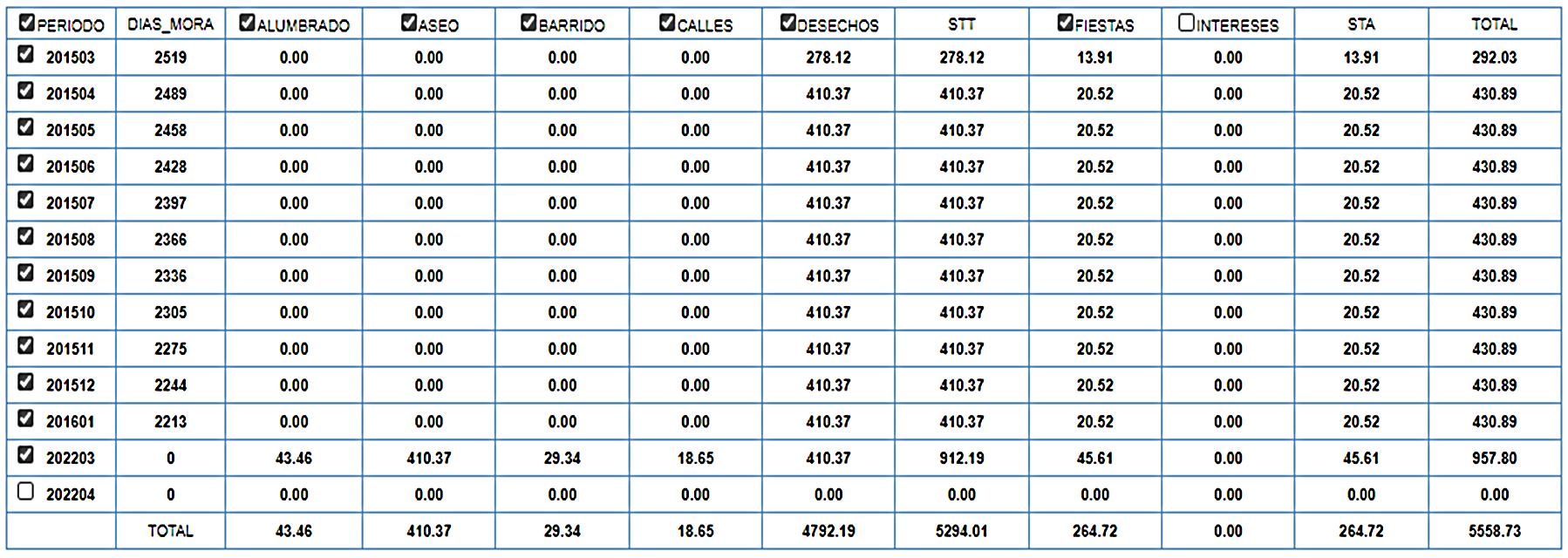 Autorización para que se realice la compensación de deuda entre la Municipalidad y el Centro Comercial Pericentro Apopa.Delegar a la Unidad Jurídica para que elabore el convenio de compensación de deuda el cual debe ser firmado por la Alcaldesa Municipal y Representante del C.C. Pericentro Apopa.Autorizar a la Sección de Recuperación de Mora para que aplique en el sistema RTM la compensación de deuda con el C.C. Pericentro Apopa de la cuenta xxxxxxx por la cantidad de $5,558.73 y emitir los recibos correspondientes.Autorizar al departamento de presupuesto para que realice la reforma presupuestaria pertinente.Autorizar al tesorero la erogación de 6 cheques por la cantidad de $613.13 uno por cada mes durante el periodo del plan de pago.Por lo tanto el Concejo Municipal Plural en uso de sus facultades legales, habiendo deliberado el punto por MAYORÍA de trece votos a favor y una ausencia al momento de esta votación por parte de la Señora Susana Yamileth Hernández Cardoza, Séptima Regidora Propietaria. ACUERDA: Primero: AUTORÍCESE  COMPENSACIÓN DE DEUDA entre la Municipalidad y el Centro Comercial Pericentro Apopa, según el siguiente detalle:Segundo: DELÉGUESE  a la UNIDAD JURÍDICA para que realice las acciones correspondientes con el objeto de elaborar el convenio de compensación de deuda el cual debe ser firmado de conformidad al Artículo 47 del Código Municipal por la Alcaldesa Municipal y Representante del Centro Comercial Pericentro Apopa. Tercero: AUTORÍCESE a la SECCIÓN DE RECUPERACIÓN DE MORA para que realice las acciones correspondientes con el objeto de APLICAR en el Sistema Registro Tributario Municipal (RTM), la compensación de deuda con el Centro Comercial Pericentro Apopa de la cuenta xxxxxxx por la cantidad de $5,558.73 y emitir los recibos correspondientes. Cuarto: AUTORÍCESE al DEPARTAMENTO DE PRESUPUESTO para que realice la Reforma Presupuestaria pertinente. Quinto: AUTORÍCESE al TESORERO MUNICIPAL para que erogue de la cuenta corriente número 480005924 MUNICIPALIDAD DE APOPA, RECURSOS PROPIOS, Banco Hipotecario de El Salvador S.A., la cantidad de: TRES MIL SEISCIENTOS SETENTA Y OCHO DOLARES CON SETENTA Y NUEVE CENTAVOS DE LOS ESTADOS UNIDOS DE NORTE AMERICA ($3,678.79), y emita cheques certificados a nombre de Condominio Pericentro Apopa, los cuales estarán distribuidos de la siguiente manera: seis cheques por el valor de $613.13, que serán para cancelar 6 cuotas mensuales del plan de pago iniciando en el mes de mayo del año 2022.- CERTIFÍQUESE Y COMUNÍQUESE.- “ACUERDO MUNICIPAL NÚMERO CINCO”. El Concejo Municipal en uso de sus facultades legales, de conformidad al art. 86 inciso final, 203, 204 y 235 de la Constitución de la República, art. 30 numeral 4); 14), art. 31 numeral 4) y 91) del Código Municipal. Expuesto en el punto número ocho de la Agenda de esta Sesión, el cual corresponde a Notas a Conocimiento, expuesto por la Alcaldesa Municipal, para lo cual da lectura a nota de fecha 20 de abril del año 2022, del Centro Escultórico del Proyecto “San Romero para El Mundo Entero” en donde hacen realce que son una organización de artistas salvadoreños denominada “IMAGINARTE…IMAGEN CON ARTE”, quienes se encuentran en la disposición de donar a la Municipalidad de Apopa, una linda escultura de nuestro Monseñor Romero, Hoy San Romero, por lo cual la Alcaldesa Municipal solicita al Pleno, autorización para aceptación de donación de dicha escultura; así mismo autorización para la erogación de una colaboración económica de $75.00 para cubrir gastos en pago de transporte del envió de la escultura. Por lo tanto el Honorable Concejo Municipal Plural en uso de sus facultades legales, habiendo deliberado el punto por UNANIMIDAD de votos ACUERDA: Primero: ACÉPTESE donación de una  ESCULTURA DE NUESTRO MONSEÑOR ROMERO, HOY SAN ROMERO por parte del Centro Escultórico del Proyecto “San Romero para El Mundo Entero” organización de artistas salvadoreños denominada “IMAGINARTE…IMAGEN CON ARTE”. Segundo: Se  autoriza al Tesorero Municipal, para que elabore el recibo de aceptación de donación por parte del Centro Escultórico del Proyecto “San Romero para El Mundo Entero” organización de artistas salvadoreños denominada “IMAGINARTE…IMAGEN CON ARTE”.  Tercero: Autorizar al Tesorero Municipal, para que erogue la cantidad de: SETENTA Y CINCO DÓLARES DE LOS ESTADOS UNIDOS DE NORTEAMÉRICA ($75.00) de la cuenta corriente numero 480005924 MUNICIPALIDAD DE APOPA, RECURSOS PROPIOS, Banco Hipotecario de El Salvador S.A., y emita cheque a nombre de: xxxxx xxxxx xxxxx xx xx x, portador de Documento Único de Identidad Personal número xxxxxxxx-x y Numero de Identidad Tributaria xxxx-xxxxxx-xxx-x,  en concepto de aporte económico para el traslado de la escultura.-  Quedando autorizada la Jefa de Presupuesto realice la reforma presupuestaria si fuere necesaria. Fondos con aplicación al específico y expresión Presupuestaria Municipal vigente, que se comprobara como lo establece el artículo 78 del Código Municipal. CERTIFÍQUESE Y COMUNÍQUESE.-“ACUERDO MUNICIPAL NÚMERO SEIS”. El Concejo Municipal en uso de sus facultades legales, de conformidad al art. 86 inciso final, 203, 204 y 235 de la Constitución de la República, art. 30 numeral 4); 14), art. 31 numeral 4) del Código Municipal. Expuesto en el punto número ocho de la Agenda de esta Sesión, el cual corresponde a Notas a Conocimiento, por medio del cual se da lectura a escrito presentado por Comisionado xxxx xxxx xxxxx xxxxx, Sub Director de Seguridad Publica Urbana, de la Policía Nacional Civil, por medio del cual  hace referencia al tercer Proyecto de Fortalecimiento de la Seguridad Publica que contempla la instalación de cámaras de lectura de placas, 60 tipo LPR (Licence Plate recognition) y 22 tipo PTZ (Pan Tilt Zoom), distribuidas en 22 puntos estratégicos en once municipios de San Salvador, siendo uno de los beneficiados el municipio de Apopa, en el punto siguiente: Carretera Troncal del Norte frente a variedades Génesis, destinándose tres cámaras tipo 2LPR Y 1 PTZ, que serán monitoreadas por la división de emergencias 911, en tal sentido, solicitan se autorice la instalación de la estructura metálica en que irán colocadas las cámaras, asimismo que el costo que se genere de energía eléctrica por el funcionamiento, sea asumido por la municipalidad. Por lo tanto este Concejo Municipal, CONSIDERANDO: Que en Acuerdo Municipal número nueve del acta doce de fecha 15/03/2022, por medio del cual se aprobó lo siguiente: Primero: DELÉGUESE a la APODERADA GENERAL JUDICIAL, para que realice las diligencias correspondientes con el objeto de verificar la legalidad y transparencia del Convenio, con el objeto de conocer si es viable para la Municipalidad, e informe al Pleno. Segundo: DELÉGUESE a la Sección de Catastro y Registro Tributario para que realice las diligencias correspondientes a efecto de ejecutar un levantamiento para identificar la ubicación en el Municipio de las cámaras que existen actualmente, e informen a este Pleno. Por lo tanto, este concejo municipal, habiendo deliberado el punto, por UNANIMIDAD de votos ACUERDA: Aprobar la instalación de estructuras metálicas, en donde estarán instaladas tres  cámaras de lecturas de placas, tipo 2 LPR (Licence Plate Recognition) y una 1 tipo PTZ (Pan Tilt Zoom), ubicadas en Km. 14 ½, Carretera Troncal del Norte, a la altura del Colegio “Coronel Francisco Linares” con el objeto de realizar la ejecución del tercer Proyecto de Fortalecimiento de la Seguridad Pública; asimismo se autoriza que la municipalidad asuma el costo del consumo de energía eléctrica, por el funcionamiento de dichas cámaras, todo lo anterior se autoriza PREVIO A OBTENER LO SIGUIENTE: A) Opinión técnica, presentada por el Jefe del departamento de Desarrollo Urbano y Ordenamiento Territorial, en relación a la instalación de las estructuras, metálicas, B) Opinión técnica por parte del Jefe de Sección de Catastro y Registro Tributario, en relación al consumo de energía eléctrica, asumido por parte esta municipalidad y C) Firma del convenio entre la Municipalidad y la Dirección  General de la Policía Nacional Civil  y revisión del mismo, por parte del departamento Jurídico de la municipalidad.- CERTIFÍQUESE Y COMUNÍQUESE.-CERTIFÍQUESE Y COMUNÍQUESE.- “ACUERDO MUNICIPAL NÚMERO SIETE”. El Concejo Municipal en uso de sus facultades legales, de conformidad al art. 86 inciso final, 203, 204 y 235 de la Constitución de la República, art. 30 numeral 4); 14), art. 31 numeral 4) del Código Municipal. Expuesto en el punto número nueve de la Agenda de esta Sesión, el cual corresponde a Varios, presentado por el Ingeniero Gilberto Antonio Amador Medrano, Décimo Regidor Propietario, y miembro de la Comisión de Medio Ambiente y Salud, por medio del cual expone al Concejo Municipal Plural, sobre la factibilidad de otorgar el permiso de tala de árboles a la empresa Inversiones Roble S.A. de C.V., manifestando que al momento de otorgar dicho permiso es necesario que se estipule cumplir con las recomendaciones establecidas por parte de las Comisiones de Medio Ambiente y Salud y Comisión de Estrategia Financiera, que corresponden del literal a. al literal n., plasmadas dentro del Acuerdo Municipal número tres del Acta número dieciocho de fecha ocho de abril del año dos mil veintidós, haciendo realce a que se debe de Firmar Fianza de Fiel Cumplimiento que se debe de solicitar a la empresas Inversiones Roble S.A. de C.V. ya que es un Instrumento que permite  garantizar el cumplimiento en cuanto a la responsabilidad Medioambiental de la obligación de la empresa; así mismo que el valor de cada árbol sea determinado de conformidad al precio en el mercado en el área, para lo cual expresa que es necesario de realizar las cotizaciones correspondientes, así mismo teniendo en cuenta que La Unidad de Medio Ambiente presentó dentro de los considerando  de Acuerdo Municipal número tres del Acta numero diecisiete de fecha cinco de abril del año dos mil veintidós las Propuestas de Proyectos formulados para ejecutar, según el siguiente detalle: PROYECTO PILOTO PARA LA EDUCACIÓN AMBIENTAL, EN CENTROS EDUCATIVOS, COMUNIDADES, MUNICIPALIDAD Y MERCADOS, PARA EL MANEJO OPTIMO DE DESECHOS SOLIDOS Y ORGANICOS CON EL PROPOSITO DE REACTIVAR  LA PLANTA DE  COMPOSTAJE EN EL MUNICIPIO DE APOPA.PROYECTO ESTACION EXPERIMENTAL AGRICOLA,UBICADA EN COMUNIDAD LAS BRISAS CANTON JOYA GRANDE PROYECTO ECOVIVEROS A NIVEL EDUCATIVOAMPLIACION Y SEGUIMIENTO DE LA IMPLEMENTACION DE HUERTOS URBANOS FAMILIARES PARA LA SEGURIDAD ALIMENTARIA DEL MUNICIPIO DE APOPA.Por lo tanto el Concejo Municipal Plural en uso de sus facultades legales, habiendo deliberado el punto por MAYORÍA de trece votos a favor y una ausencia al momento de esta votación por parte de la Señora Susana Yamileth Hernández Cardoza, Séptima Regidora Propietaria. ACUERDA: Primero: OTORGAR PERMISO DE TALA DE 1,575 ÁRBOLES a la empresa INVERSIONES ROBLE S.A. DE C.V., para el Proyecto Urbanístico, Residencial Los Ángeles Polígonos C y D, Comercialmente Conocido Como PASEO EL PRADO, realizando el pago correspondiente de conformidad a la Ordenanza Regulatoria de Tasas Municipal del Municipio de  Apopa en Plan Parcial El Ángel en base al Art. Número 5, en permisos de Tala en su apartado 5.3 y apartado 2.2 Inspecciones incluido el literal 12114 5% de fiestas patronales. Dicho permiso se otorga, a la empresa Inversiones Roble S.A. de C.V.,   PREVIO A CUMPLIR LO SIGUIENTE: a) Cumplir con las recomendaciones establecidas por parte de las Comisiones de Medio Ambiente y Salud y Comisión de Estrategia Financiera, que corresponden del literal a. al literal n., plasmadas dentro del Acuerdo Municipal número tres del Acta número dieciocho de fecha ocho de abril del año dos mil veintidós, b) FIRMAR FIANZA DE FIEL CUMPLIMIENTO, conforme a la compensación de 1,375 árboles de 15x1 haciendo un total de 20,625 árboles y 200 árboles que se encuentran en estado vulnerable de 25x1 haciendo un total de 5,000 árboles, quedando establecido que el valor de cada árbol será determinado de conformidad al precio en el mercado en el área, para lo cual se tiene a la vista cotización solicitada por la Jefa del Departamento Ambiental y Agropecuaria, al Vivero San Andrés y a Xochicali, las cuales se insertan al cuerpo de este Acuerdo de la siguiente manera: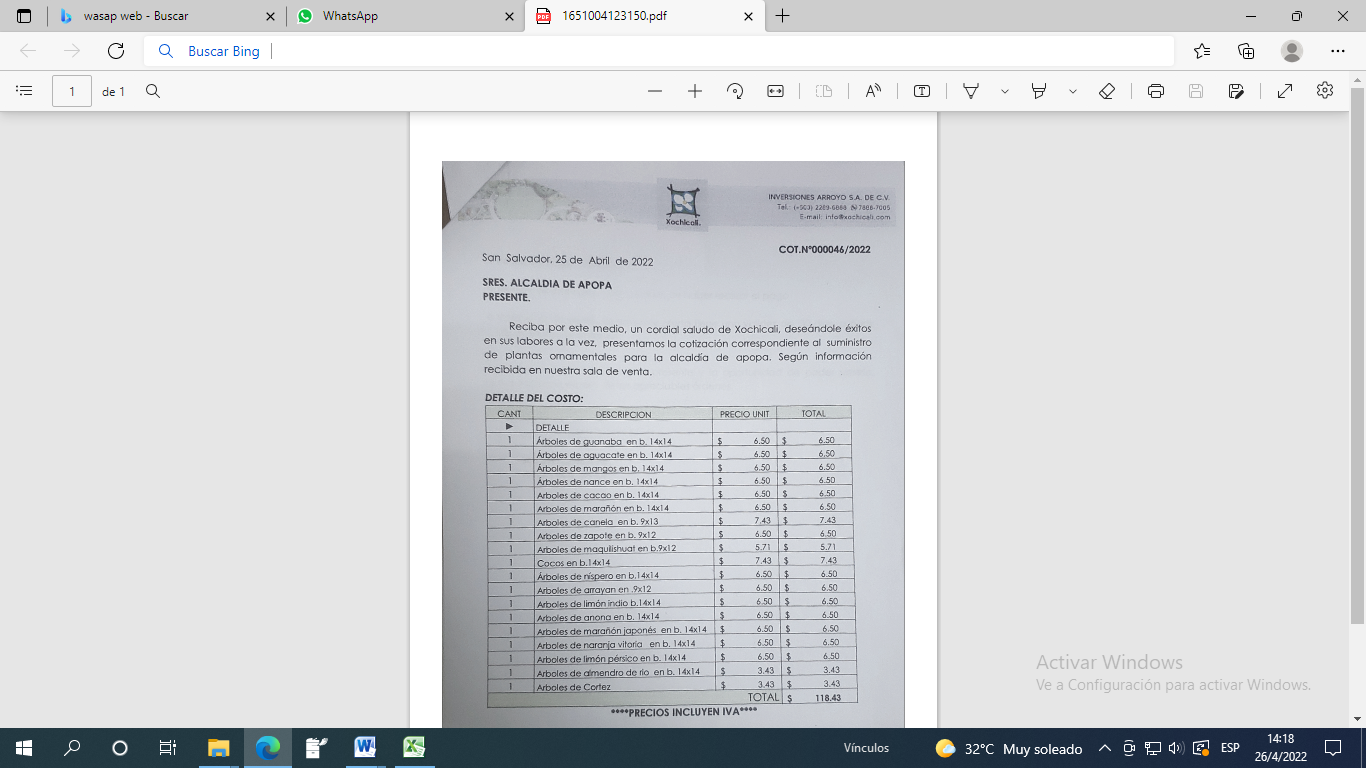 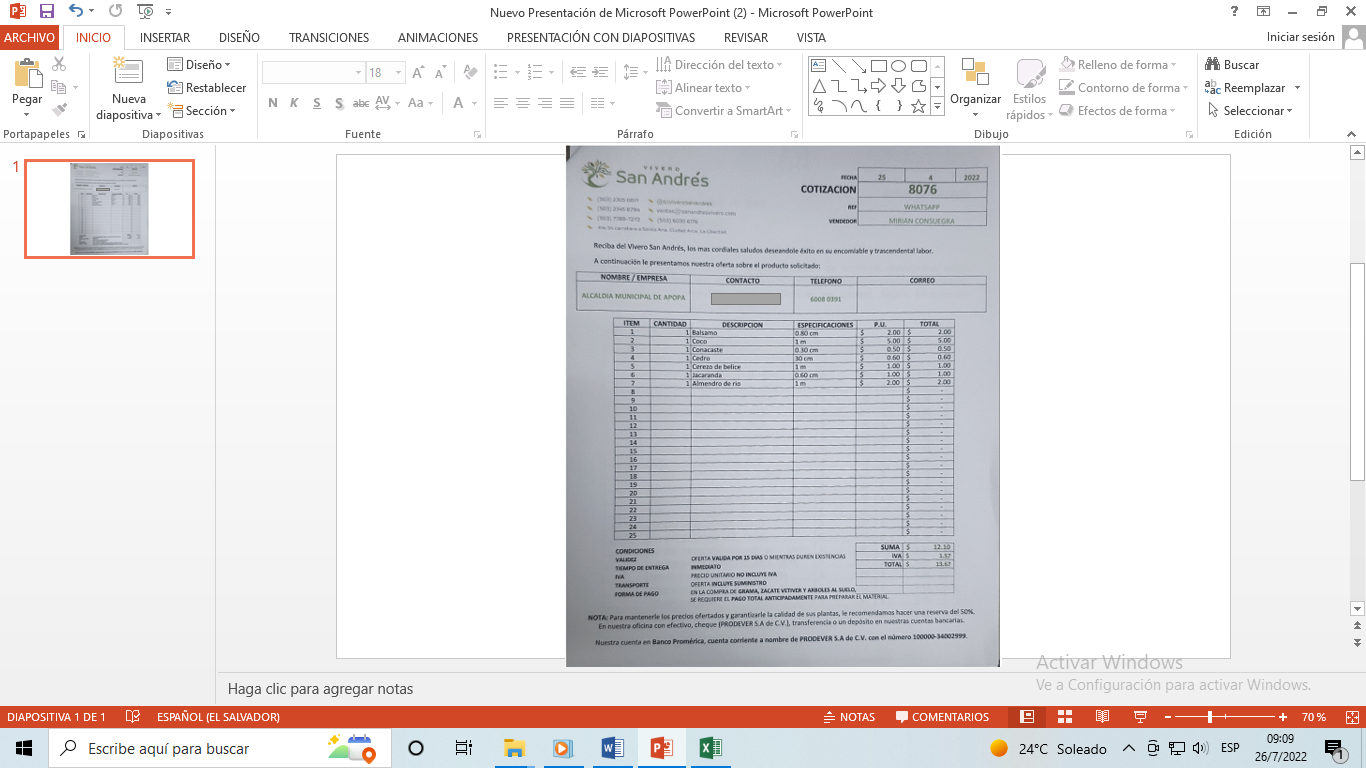 Asi mismo, remite memorandum por medio del cual detalla la cantidad y tipo de arbol a compensar con su respectivo precio conforme a las cotizaciones antes descritas, según el siguiente cuadro: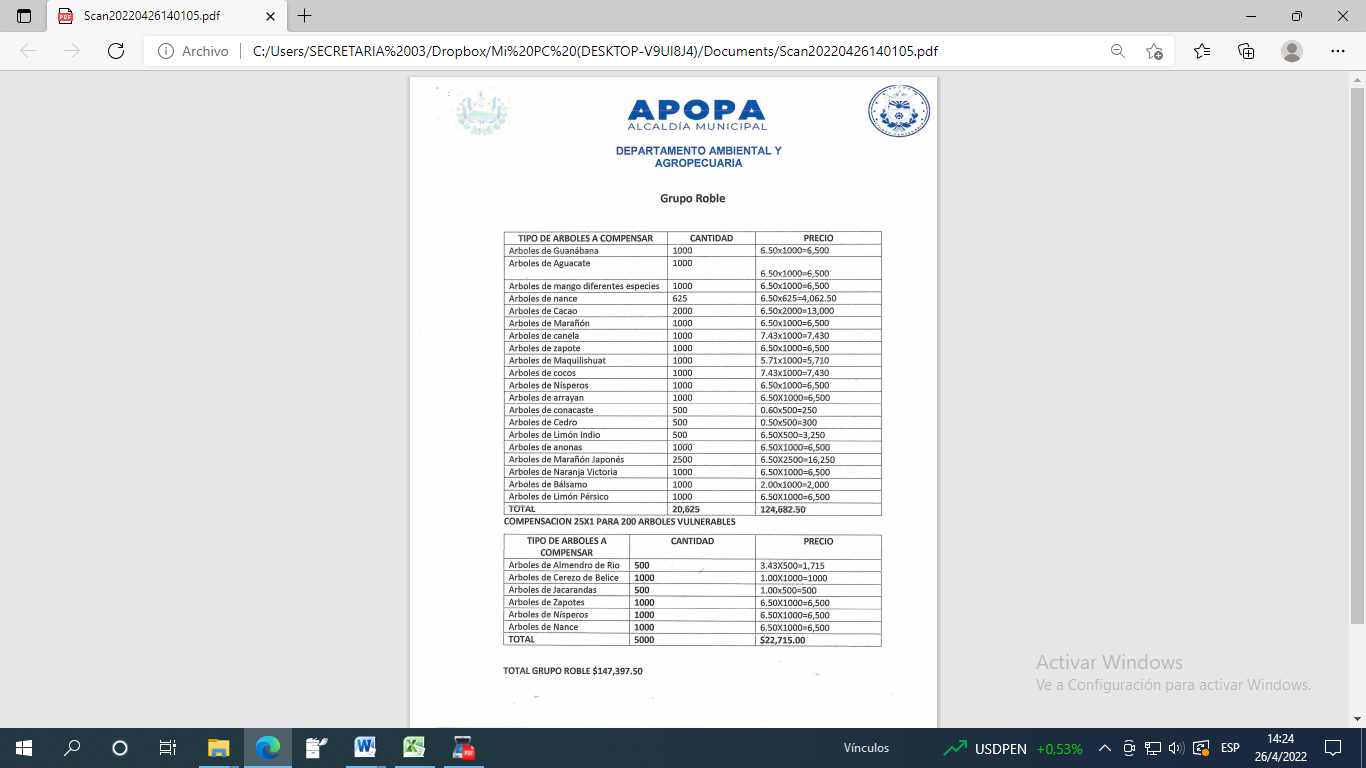 Haciendo un monto total de $147,397.50, por 1,575 árboles; el Pleno considera incluir en concepto de Flete la cantidad de $15,000.00, dejando como opción para la empresa INVERSIONES ROBLE S.A. DE C.V., poderse entregar el efectivo a la Municipalidad por el valor total de $162,397.50, del cual se tendría que aperturar una cuenta cuyo fondo será únicamente para el cumplimiento de la responsabilidad social de la empresa INVERSIONES ROBLE S.A. DE C.V., en relación a la tala de árboles, debiéndose destinar a un proyecto en materia ambiental dentro de la Jurisdicción del Municipio de Apopa y c) RESPETAR la NO TALA de Árboles protegidos, que se encuentran en estado de amenaza o peligro de extinción. Segundo: DELÉGUESE al Departamento Ambiental y Agropecuario, para que realice las diligencias correspondientes con el objeto de realizar mandamiento de pago, previo a lo establecido en el numeral primero de este Acuerdo Municipal, y NOTIFIQUE al Interesado de la presente resolución.- CERTIFÍQUESE Y COMUNÍQUESE.- “ACUERDO MUNICIPAL NÚMERO OCHO”. El Concejo Municipal en uso de sus facultades legales, de conformidad al art. 86 inciso final, 203, 204 y 235 de la Constitución de la República, art. 30 numeral 4); 14), art. 31 numeral 4) del Código Municipal. Expuesto en el punto número nueve de la Agenda de esta Sesión, el cual corresponde a Varios, por medio del cual se da lectura a memorándum suscrito por el  Lic. Xxxxx xxxx xxxxx xxxxx, Apoderado General y Judicial de la Municipalidad, en donde solicita al Pleno, autorización mediante Acuerdo Municipal para que la Señora Alcaldesa Municipal realice escrito dirigido a CAEES S.A. de C.V., con el objeto de solicitar prórroga del “CONTRATO DE RECAUDACIÓN DE TASAS MUNICIPALES ENTRE CAESS, S.A. DE C.V. Y LA ALCALDIA MUNICIPAL DE APOPA” así mismo de ser aceptada la solicitud por parte de CAESS, se delegue a la Alcaldesa Municipal a firmar dicha prórroga del contrato antes mencionado. Por tanto el Honorable Concejo Municipal Plural, en uso de sus facultades legales y habiendo deliberado el punto por MAYORÍA de trece votos a favor y una ausencia al momento de esta votación por parte de la Señora Susana Yamileth Hernández Cardoza, Séptima Regidora Propietaria, ACUERDA: Primero: AUTORÍCESE a la ALCALDESA MUNICIPAL, Doctora JENNIFER ESMERALDA JUÁREZ GARCÍA, para que realice las siguientes acciones: A) realice, firme y envié escrito dirigido a  CAEES S.A. de C.V., con el objeto de solicitar prórroga del “CONTRATO DE RECAUDACIÓN DE TASAS MUNICIPALES ENTRE CAESS, S.A. DE C.V. Y LA ALCALDIA MUNICIPAL DE APOPA”; así mismo de ser aceptada la solicitud por parte de CAESS, B) AUTORÍCESE a la ALCALDESA MUNICIPAL a firmar de conformidad al Art. 47 del Código Municipal, dicha prórroga del contrato antes mencionado.- CERTIFÍQUESE Y COMUNÍQUESE.- “ACUERDO MUNICIPAL NUMERO NUEVE”. El Concejo Municipal en uso de sus facultades legales, de conformidad al art. 203 y 204 de la Constitución de la República, art. 30 numeral 4) 14) art. 31 numeral 4) del Código Municipal. Expuesto el punto número NUEVE de la agenda de esta sesión el cual consiste en Varios. Teniendo intervención el Licenciado Ricardo Starlin Flores Cisneros; Secretario Municipal, en el que manifiesta al Pleno, que el  veintiséis de abril del presente año, se celebra el día de la secretaria, por tanto solicita al Honorable Concejo Municipal Plural, aprobación para que se les otorgue un reconocimiento a su desempeño a tan ardua labor. Por tanto este Concejo Municipal Plural, en uso de sus facultades legales y haciendo deliberado el punto, toman a bien de aprobar la cantidad de QUINIENTOS DOLARES EXACTOS DE LOS ESTADOS UNIDOS DE NORTEAMERICA, para celebrarles a las Secretaria de la Municipalidad su día. Por MAYORIA de DOCE  VOTOS A FAVOR, UNA AUSENCIA al momento de esta votación de la señora Susana Yamileth Hernández Cardoza; Séptima Regidora Propietaria, y UNA ABSTENCION  del señor Concejal Osmin de Jesús Menjivar González; Décimo Segundo Regidor Propietario. ACUERDA: Primero: APROBAR el presupuesto para la CELEBRACIÓN DEL DÍA DE LA SECRETARIA,  por un monto de Quinientos  dólares exactos de los estados unidos de Norteamérica ($500.00), con fuente de financiamiento de recursos propios. SEGUNDO: Autorizar al Jefe del Departamento de Recursos Humanos, para que elabore los requerimientos correspondientes, para ejecutar el presupuesto aprobado en el numeral primero, así mismo sea cargado a la partida presupuestaria del Concejo Municipal. TERCERO: AUTORIZAR a la Unidad de Adquisiciones y Contrataciones Institucionales UACI, para que inicie los procedimientos de compras para la Ejecución del presupuesto para la CELEBRACIÓN DEL DÍA DE LA SECRETARIA. Fondos con aplicación al específico y expresión Presupuestaria Municipal vigente, que se comprobara como lo establece el artículo 78 del Código Municipal. CERTIFÍQUESE Y COMUNIQUESE. ACUERDO MUNICIPAL NÚMERO DIEZ”. El Concejo Municipal en uso de sus facultades legales, de conformidad al art. 86 inciso final, 203, 204 y 235 de la Constitución de la República, art. 30 numeral 4) 14) art. 31 numeral 4) y el art. 91 del Código Municipal. Expuesto en el punto número NUEVE, que consiste en Varios. Participación del Licenciado xxxxx xxxxx xxxxx xxxxxx/Jefe de UACI, en donde expone al pleno  el Acta de declaratoria desierta de Licitación pública N°1/2022, denominada: “SUMINISTRO DE COMBUSTIBLE PARA SER UTILIZADOS EN LOS VEHICULOS DE LA MUNICIPALIDAD, PARA EL PERIODO DE ABRIL A DICIEMBRE DE 2022”, la cual se inserta literalmente al cuerpo de este Acuerdo Municipal: ACTA DECLARATORIA DESIERTA.Licitación pública N°1/2022SUMINISTRO DE COMBUSTIBLE PARA SER UTILIZADOS EN LOS VEHICULOS DE LA MUNICIPALIDAD, PARA EL PERIODO DE ABRIL A DICIEMBRE DE 2022. Reunidos en las instalaciones de la Alcaldía Municipal de Apopa, ubicados 2da Calle Poniente y 2da Avenida Sur, N°2, Apopa San Salvador, el día miércoles 20 de abril de 2022, estando presente LIC xxxxx xxxxxx xxxxxx UNIDAD SOLICITANTE, LIC. Xxxxxx xxxxxx xxxxx xx xxxxx UNIDAD JURIDICA ASESOR LEGAL, LIC. Xxxxxxx xxxx xxxxx xxxxxANALISTA FINANCIERO, xxxxx xxxxx xxxxxx xxxxx EXPERTO EN LA MATERIA, xxxxx xxxxx xxxxx xxxxxx EXPERTO EN LA MATERIA Y ADMINISTRADOR DE CONTRATO y xxxxxx xxxxx xxxxx xxxx JEFE UACI, miembros de la comisión de evaluación de ofertas de la licitación en referencia, con el propósito de cumplir con lo establecido en el art, 64 de la ley de Adquisiciones y Contrataciones de la Administración Publica. HACEMOS CONSTAR LO SIGUIENTE:Que según acuerdo de consejo municipal NUMERO DIEZ DEL ACTA NUMERO SIETE tomada en la sesión ordinaria celebrada el día viernes once de febrero del año dos mil veintidós, se aprobaron las bases de licitación pública N° 1/2022 suministro de combustible para ser utilizado en vehículos de la municipalidad, para el periodo de abril a diciembre de 2022, el inicio de proceso licitatorio, los miembros de la comisión de evaluación de oferta y el administrador del contrato. Que de conformidad a los art. 47 de la lacap, 47 y 49 del relacap, el día 6 de abril de 2022, se publicó en el sistema electrónico de compras públicas del Ministerio de Hacienda (COMPRASAL) Y EN EL PERIODICO DIARIO  EL MUNDO, aviso de convocatoria de licitación pública para descarga y venta de bases en referencia, indicándose en ambos medios medios que el periodo para descarga y venta de bases serias los días 6 al18 se abril de 2022. Que con fecha 18 de abril de 2022, el jefe UACI presenta el informe de descarga y venta de bases de la licitación pública N° 1/2022 denominada ¨SUMINISTRO DE COMBUSTIBLE PARA SER UTILIZADOS EN VEHICULOS DE LA MUNICIPALIDAD, PARA EL PERIODO DE ABRIL A DICIEMBRE DE 2022¨ y sus anexos, en el cual se establece que habiendo finalizado el periodo para obtención de bases de licitación pública, ningún oferente adquirió bases atraves de las formas indicadas para obtenerlas, es decir mediante la descarga gratuita de COMPRASAL o Adquiriéndola en la UACI.Que se tubo a la vista los comprobantes de descarga y adquisición de bases de licitación pública presentados por la UACI en su informe, observándose claramente que ningún participante ha sido facultado con el derecho a presentar ofertas, ya que no se realizó descarga de bases, ni se registraron oferentes en la UACI con la intención de participar en el proceso licitatorio, por lo tanto el acto de recepción de ofertas no podrá llevarse a cabo. Con base a lo anteriormente expuesto y al art, 64 de la ley de Adquisiciones y Contrataciones de la Administración Pública, la comisión de evaluación de ofertas levanta el acta correspondiente y RECOMIENDA al consejo municipal plural. Declarar DESIERTA la licitación pública N° 1/2022 denominada ¨SUMINISTRO DE COMBUSTIBLE PARA SER UTILIZADOS EN VEHICULOS DE LA MUNICIPALIDAD, PARA EL PERIODO DE ABRIL A DICIEMBRE DE 2022¨ por ausencia total de participantes a fin de promover un segundo proceso de licitación. De acuerdo a lo establecido en el Art. 64 de la LACAP, se solicita al honorable concejo municipal, autorizar a la Unidad de Adquisiciones y Contrataciones Institucional, iniciar un nuevo proceso.Por tanto, este Concejo Municipal Plural, en uso de sus facultades legales y habiendo deliberado el punto, Por MAYORIA  de trece votos a favor y UNA AUSENCIA al momento de esta votación de la señora Susana Yamileth Hernández Cardoza; Séptima Regidora Propietaria. ACUERDA: Primero. Declarar DESIERTA la licitación pública N° 1/2022 denominada ¨SUMINISTRO DE COMBUSTIBLE PARA SER UTILIZADOS EN VEHICULOS DE LA MUNICIPALIDAD, PARA EL PERIODO DE ABRIL A DICIEMBRE DE 2022¨ por ausencia total de participantes a fin de promover un segundo proceso de licitación. Segundo: Quedando autorizado el Jefe de la UACI de la Municipalidad, para que inicie un nuevo proceso para las Bases de Licitación pública N°1/2022, denominada: “SUMINISTRO DE COMBUSTIBLE PARA SER UTILIZADOS EN LOS VEHICULOS DE LA MUNICIPALIDAD, PARA EL PERIODO DE ABRIL A DICIEMBRE DE 2022”, de acuerdo a lo establecido en el Art. 64 de la LACAP. CERTIFÍQUESE Y COMUNIQUESE.- ACUERDO MUNICIPAL NÚMERO ONCE”. El Concejo Municipal en uso de sus facultades legales, de conformidad al art. 86 inciso final, 203, 204 y 235 de la Constitución de la República, art. 30 numeral 4) 14) art. 31 numeral 4) y el art. 91 del Código Municipal. Expuesto en el punto número NUEVE, que consiste en Varios.  Participación del Licenciado xxxxxx xxxxxx xxxxx xxxxx/Jefe de UACI, en donde solicita al Honorable Concejo Municipal Plural, aprobación de adjudicación de requerimiento correspondiente al DEPARTAMENTO DEL RASTRO MUNICIPAL, por un monto total de $346.76, y proponiendo al administrador de la orden de compra o contrato a xxxxx xxxxx xxxxx xxxxxx. Por MAYORIA  de TRECE VOTOS A FAVOR y UNA AUSENCIA al momento de esta votación de la señora Susana Yamileth Hernández Cardoza; Séptima Regidora Propietaria. ACUERDA: Primero: Aprobar adjudicación de requerimiento correspondiente al DEPARTAMENTO DEL RASTRO MUNICIPAL, por un monto total de $346.76, con Fuente de Financiamiento: FONDOS PROPIOS. Segundo: Autorizar al Tesorero Municipal para que erogue la cantidad de: TRESCIENTOS CUARENTA Y SEIS DÓLARES CON SETENTA Y SEIS CENTAVOS DE LOS ESTADOS UNIDOS DE NORTEAMERICA ($346.76) de la Cuenta Corriente Numero 480005924 MUNICIPALIDAD DE APOPA, RECURSOS PROPIOS, Banco Hipotecario de El Salvador, S.A., y emita cheque a nombre del proveedor según el siguiente cuadro:  Tercero: Nombrar al administrador de las órdenes de compra o contrato a xxxxx xxxxx xxxx xxxxx. Fondos con aplicación al específico y expresión Presupuestaria Municipal vigente, que se comprobara como lo establece el artículo 78 del Código Municipal. Quedando autorizada la Jefa de Presupuesto para que realice la reprogramación presupuestaria si fuera necesaria. CERTIFÍQUESE Y COMUNÍQUESE. ACUERDO MUNICIPAL NÚMERO DOCE”. El Concejo Municipal en uso de sus facultades legales, de conformidad al art. 86 inciso final, 203, 204 y 235 de la Constitución de la República, art. 30 numeral 4) 14) art. 31 numeral 4) y el art. 91 del Código Municipal. Expuesto en el punto número NUEVE, que consiste en Varios.  Participación del Licenciado xxxxx xxxx xxxx xxxx/Jefe de UACI, en donde solicita al Honorable Concejo Municipal Plural, aprobación de adjudicación de requerimiento correspondiente al DEPARTAMENTO DE IDENTIDAD CULTURAL, por un monto total de $199.21, y proponiendo al administrador de la orden de compra o contrato a xxxx xxxx xxxxx xxxx. Por MAYORIA  de TRECE VOTOS A FAVOR y UNA AUSENCIA al momento de esta votación de la señora Susana Yamileth Hernández Cardoza; Séptima Regidora Propietaria. ACUERDA: Primero: Aprobar adjudicación de requerimiento correspondiente al DEPARTAMENTO DE IDENTIDAD CULTURAL, por un monto total de $199.21, con Fuente de Financiamiento: FONDOS PROPIOS. Segundo: Autorizar al Tesorero Municipal para que erogue la cantidad de: CIENTO NOVENTA Y NUEVE DÓLARES CON VEINTIUNO CENTAVOS DE LOS ESTADOS UNIDOS DE NORTEAMERICA ($199.21) de la Cuenta Corriente Numero 480005924 MUNICIPALIDAD DE APOPA, RECURSOS PROPIOS, Banco Hipotecario de El Salvador, S.A., y emita cheque a nombre del proveedor según el siguiente cuadro:  Tercero: Nombrar al administrador de las órdenes de compra o contrato a xxxxx xxxxx xxxx xxxxx. Fondos con aplicación al específico y expresión Presupuestaria Municipal vigente, que se comprobara como lo establece el artículo 78 del Código Municipal. Quedando autorizada la Jefa de Presupuesto para que realice la reprogramación presupuestaria si fuera necesaria. CERTIFÍQUESE Y COMUNÍQUESE. ACUERDO MUNICIPAL NÚMERO TRECE”. El Concejo Municipal en uso de sus facultades legales, de conformidad al art. 86 inciso final, 203, 204 y 235 de la Constitución de la República, art. 30 numeral 4) 14) art. 31 numeral 4) y el art. 91 del Código Municipal. Expuesto en el punto número NUEVE, que consiste en Varios.  Participación del Licenciado xxxxx xxxx xxxxx xxxxx/Jefe de UACI, en donde solicita al Honorable Concejo Municipal Plural, aprobación de adjudicación de requerimiento correspondiente al DEPARTAMENTO AMBIENTAL Y AGROPECUARIO, por un monto total de $124.25, y proponiendo al administrador de la orden de compra o contrato al señor  xxxxx xxxxx xxxxx xxxx. Por MAYORIA  de TRECE VOTOS A FAVOR y UNA AUSENCIA al momento de esta votación de la señora Susana Yamileth Hernández Cardoza; Séptima Regidora Propietaria. ACUERDA: Primero: Aprobar adjudicación de requerimiento correspondiente al DEPARTAMENTO AMBIENTAL Y AGROPECUARIO, por un monto total de $124.25, con Fuente de Financiamiento: FONDOS PROPIOS. Segundo: Autorizar al Tesorero Municipal para que erogue la cantidad de: CIENTO VEINTICUATRO DÓLARES CON VEINTICINCO CENTAVOS DE LOS ESTADOS UNIDOS DE NORTEAMERICA ($124.25) de la Cuenta Corriente Numero 480005924 MUNICIPALIDAD DE APOPA, RECURSOS PROPIOS, Banco Hipotecario de El Salvador, S.A., y emita cheque a nombre del proveedor según el siguiente cuadro:  Tercero: Nombrar al administrador de las órdenes de compra o contrato al señor xxxxx xxxxx xxxx xxxxx. Fondos con aplicación al específico y expresión Presupuestaria Municipal vigente, que se comprobara como lo establece el artículo 78 del Código Municipal. Quedando autorizada la Jefa de Presupuesto para que realice la reprogramación presupuestaria si fuera necesaria. CERTIFÍQUESE Y COMUNÍQUESE. ACUERDO MUNICIPAL NÚMERO CATORCE”. El Concejo Municipal en uso de sus facultades legales, de conformidad al art. 86 inciso final, 203, 204 y 235 de la Constitución de la República, art. 30 numeral 4) 14) art. 31 numeral 4) y el art. 91 del Código Municipal. Expuesto en el punto número NUEVE, que consiste en Varios.  Participación del Licenciado xxxx xxxx xxxxx xxxxx/Jefe de UACI, en donde solicita al Honorable Concejo Municipal Plural, aprobación de adjudicación de requerimiento correspondiente al DEPARTAMENTO MUNCIPAL DE DEPORTES APOPA, por un monto total de $ 8,625.00, del  PROY.766 FORTALECIMIENTO A LAS ESCUELAS DE DEPORTE MUNICIPAL PARA EL FOMENTO DE LA CONVIVENCIA SOCIAL PARA EL AÑO 2021, con Fuente de Financiamiento: FODES LIBRE DISPONIBILIDAD, y proponiendo al administrador de la orden de compra o contrato a  xxxx xxxx xxxx xxxxx. Por MAYORIA  de TRECE VOTOS A FAVOR y UNA AUSENCIA al momento de esta votación de la señora Susana Yamileth Hernández Cardoza; Séptima Regidora Propietaria. ACUERDA: Primero: Aprobar adjudicación de requerimiento correspondiente al DEPARTAMENTO MUNCIPAL DE DEPORTES APOPA, por un monto total de $8,625.00, con Fuente de Financiamiento: FODES LIBRE DISPONIBILIDAD. Segundo: Autorizar al Tesorero Municipal para que erogue la cantidad de: OCHO MIL SEISCIENTOS VEINTICINCO DÓLARES EXACTOS DE LOS ESTADOS UNIDOS DE NORTEAMERICA ($8,625.00) de la Cuenta aperturada para el proyecto  766 FORTALECIMIENTO A LAS ESCUELAS DE DEPORTE MUNICIPAL PARA EL FOMENTO DE LA CONVIVENCIA SOCIAL PARA EL AÑO 2021, y emita cheque a nombre del proveedor según el siguiente cuadro:  Tercero: Nombrar al administrador de las órdenes de compra o contrato a  xxxxx xxxx xxxxx xxxxx. Cuarto: Quedando autorizado la Unidad Jurídica para que elabore y distribuya el contrato respectivo con la empresa Adjudicada, debiendo verificar antes lo establecido en el Art. 26 del RELACAP. Fondos con aplicación al específico y expresión Presupuestaria Municipal vigente, que se comprobara como lo establece el artículo 78 del Código Municipal. Quedando autorizada la Jefa de Presupuesto para que realice la reprogramación presupuestaria si fuera necesaria. CERTIFÍQUESE Y COMUNÍQUESE. “ACUERDO MUNICIPAL NUMERO QUINCE”. El Concejo Municipal en uso de sus facultades legales, de conformidad al art. 203 y 204 de la Constitución de la República, art. 30 numeral 4) 14) art. 31 numeral 4) del Código Municipal. Expuesto el punto número CUATRO de la agenda de esta sesión el cual consiste en Aprobación de presupuesto para celebración del día de la Santa Cruz. Teniendo la participación el Tec. Xxxx xxxxx xxxxxx xxxx/Subgerente de Desarrollo Social de la Municipalidad, solicitando al Honorable Concejo Municipal Plural, aprobación  para el presupuesto para la celebración del día de la cruz por la cantidad de $1,000.00, que se llevará a cabo el día 03 de mayo del presente año, por tanto, este concejo Municipal Plural, en uso de sus facultades legales y habiendo deliberado el punto, toman a bien de aprobar el presupuesto para la celebración del día de la cruz por un monto  de TRESCIENTOS CINCUENTA DOLARES EXACTOS DE LOS ESTADOS UNIDOS DE NORTEAMERICA ($350.00), por MAYORIA de TRECE DE VOTOS A FAVOR y UNA AUSENCIA al momento de esta votación de la señora Susana Yamileth Hernández Cardoza; Séptima Regidora Propietaria, ACUERDA: Primero: APROBAR el presupuesto para la CELEBRACIÓN DEL DÍA DE LA CRUZ, a realizarse el día tres de mayo del presente año, por un monto de TRESCIENTOS CINCUENTA DÓLARES EXACTOS DE LOS ESTADOS UNIDOS DE NORTEAMÉRICA ($350.00), con fuente de financiamiento de recursos propios. SEGUNDO: Autorizar al Jefe de Identidad Cultural, para que elabore los requerimientos correspondientes, para ejecutar el presupuesto aprobado en el numeral primero, así mismo sea cargado a la partida presupuestaria del Concejo Municipal. TERCERO: AUTORIZAR a la Unidad de Adquisiciones y Contrataciones Institucionales UACI, para que inicie los procedimientos de compras para la Ejecución del presupuesto para la CELEBRACIÓN DEL DÍA DE LA CRUZ, a realizarse el día tres de mayo del presente año. Fondos con aplicación al específico y expresión Presupuestaria Municipal vigente, que se comprobara como lo establece el artículo 78 del Código Municipal. CERTIFÍQUESE Y COMUNIQUESE. “ACUERDO MUNICIPAL NUMERO DIECISÉIS”. El Concejo Municipal en uso de sus facultades legales, de conformidad al art. 86 inciso final, 203, 204 y 235 de la Constitución de la República, art. 30 numeral 4) 14) art. 31 numeral 4) del Código Municipal. Expuesto en el punto número nueve de la agenda de esta Sesión, que consiste en Varios. Dándole lectura a Memorandum de fecha 21/04/2022,  suscrito por el Lic. Xxxxx xxxxx xxxxx xxxx/Apoderado Legal y Judicial de esta Municipalidad, en el que manifiesta que con el fin de que entre en vigencia la Reforma a la Ordenanza Reguladora de Tasas por la Prestación de Servicios y Uso de Bienes Públicos del Municipio de Apopa, por tanto necesario la debida publicación en el Diario Oficial, por lo que solicita al Honorable Concejo Municipal Plural, se le autorice al señor Tesorero de esta Municipalidad, erogue la cantidad de Sesenta y Seis dólares con cincuenta centavos de los Estados Unidos de Norte América ($66.50), de fondos de partida presupuestaria número 54305 (Fondos Propios), y emita cheque a nombre de Dirección General de Tesorería en concepto de Reforma a la Ordenanza Reguladora de Tasas por la Prestación de Servicios y Uso de Bienes Públicos del Municipio de Apopa. Por lo tanto, este Concejo Municipal Plural, en uso de sus facultades legales y habiendo deliberado el punto, por MAYORIA  de trece votos a favor y UNA AUSENCIA al momento de esta votación de la señora Susana Yamileth Hernández Cardoza; Séptima Regidora Propietaria. ACUERDA: Autorizar al Tesorero Municipal, para que erogue de la cuenta  corriente número 480005924 MUNICIPALIDAD DE APOPA, RECURSOS PROPIOS, Banco Hipotecario de El Salvador S.A.,  la cantidad: SESENTA Y SEIS DÓLARES CON CINCUENTA CENTAVOS DE LOS ESTADOS UNIDOS DE NORTEAMÉRICA ($66.50), con fondos de la partida presupuestaria 54305 de fondos propios y emita cheque a nombre de: DIRECCIÓN GENERAL DE TESORERÍA, en concepto de pago de publicación  en el Diario Oficial de la “REFORMA A LA ORDENANZA REGULADORA DE TASAS POR LA PRESTACION DE SERVICIOS Y USOS DE BIENES PUBLICOS DEL MUNICIPIO DE APOPA”, que corresponde al Decreto 03/2022.  Fondos con aplicación al específico y expresión presupuestaria vigente, que se comprobara como lo establece el art. 78 del Código Municipal. CERTIFÍQUESE Y COMUNÍQUESE.- ACUERDO MUNICIPAL NÚMERO DIECISIETE”. El Concejo Municipal en uso de sus facultades legales, de conformidad al art. 86 inciso final, 203, 204 y 235 de la Constitución de la República, art. 30 numeral 4) 14) art. 31 numeral 4) y el art. 91 del Código Municipal. Expuesto en el punto número NUEVE, que consiste en Varios.  Participación del Licenciado xxxxx xxxxx xxxxx xxxxxx/Jefe de UACI, en donde solicita al Honorable Concejo Municipal Plural, aprobación de adjudicaciones de requerimientos correspondientes a la UNIDAD DE ADQUISICIONES Y CONTRATACIONES INSTITUCIONAL, por un monto total de $237.30, y proponiendo al administrador de la orden de compra o contrato a xxxxx xxxx xxxx xxxxx. Por MAYORIA  de trece votos a favor y UNA AUSENCIA al momento de esta votación de la señora Susana Yamileth Hernández Cardoza; Séptima Regidora Propietaria. ACUERDA: Primero: Aprobar adjudicación de requerimiento correspondiente a la UNIDAD DE ADQUISICIONES Y CONTRATACIONES INSTITUCIONAL, por un monto total de $237.30, con Fuente de Financiamiento: FONDOS PROPIOS. Segundo: Autorizar al Tesorero Municipal para que erogue la cantidad de: DOSCIENTOS TREINTA Y SIETE DOLARES CON TREINTA CENTAVOS DE LOS ESTADOS UNIDOS DE NORTEAMERICA ($237.30) de la Cuenta Corriente Numero 480005924 MUNICIPALIDAD DE APOPA, RECURSOS PROPIOS, Banco Hipotecario de El Salvador, S.A., y emita cheque a nombre de los proveedores según los siguientes Cuadros:  Tercero: Nombrar al administrador de las órdenes de compra o contrato a xxxxx xxxxx xxxxx xxxxx. Fondos con aplicación al específico y expresión Presupuestaria Municipal vigente, que se comprobara como lo establece el artículo 78 del Código Municipal. Quedando autorizada la Jefa de Presupuesto para que realice la reprogramación presupuestaria si fuera necesaria. CERTIFÍQUESE Y COMUNÍQUESE. “ACUERDO MUNICIPAL NUMERO DIECIOCHO”. El Concejo Municipal en uso de sus facultades legales, de conformidad al art. 86 inciso final, 203, 204 y 235 de la Constitución de la República, art. 30 numeral 4) 14) art. 31 numeral 4) del Código Municipal. Expuesto en el punto número OCHO de la agenda de esta Sesión, que consiste en Notas a conocimiento. Dándole lectura a Memorandum de fecha 20/04/2022,  suscrito por el señor xxxx xxxx xxxxx, en donde manifiesta que el día viernes quince de abril del presente año, dejo su vehículo  con placas P-170736, marca Nissan Sentra sobre la 2º calle ote. Frente al parque central, por el trascurso de una hora y cuando regreso ya no estaba y les pregunto a unos vendedores y le comunicaron que por orden del señor Síndico Municipal, había sido trasladado al plantel municipal, por lo cual hablo con el Licenciado Monroy y le comunico que hasta después de las vacaciones se lo entregarían, y se presenta el día martes diecinueve de abril a la Alcaldía y le comunican que tiene que pagar $220.00. Por lo antes expuesto solicita al Honorable 	Concejo Municipal Plural, reconsidere el pago en vista que no hay ninguna culpa de su persona. Por lo tanto, este Concejo Municipal Plural, en uso de sus facultades legales y habiendo deliberado el punto, por MAYORIA  de trece votos a favor y UNA AUSENCIA al momento de esta votación de la señora Susana Yamileth Hernández Cardoza; Séptima Regidora Propietaria. ACUERDA: Primero: NO HA LUGAR,  a RECONSIDERACION, suscrita por el señor xxxxx xxxxxx xxxxx; en razón que ya existe un procedimiento previamente establecidos en el art. 31 de la Ordenanza Contravencional para la Convivencia Ciudadana y Contravenciones Administrativas de este Municipio. Segundo: REMÍTASE  al Delegado Contravencional de esta Municipalidad, para que realice el proceso correspondiente, según lo establecido en la Ordenanza Contravencional para la Convivencia Ciudadana y Contravenciones Administrativas de este Municipio a fin de dar cumplimiento al artículo antes expuesto y NOTIFIQUE AL INTERESADO. Fondos con aplicación al específico y expresión presupuestaria vigente, que se comprobara como lo establece el art. 78 del Código Municipal. CERTIFÍQUESE Y COMUNÍQUESE.- Y no habiendo más que hacer constar se cierra la sesión a las dieciocho horas con cuarenta y cinco minutos del día jueves veintiuno de abril del año dos mil veintidos. Y para constancia firmamos. Dra. Jennifer Esmeralda Juárez García,             Alcaldesa Municipal;                                                Lic. Sergio Noel Monroy Martínez,                                                                                                          Síndico Municipal; Sra. Carla María Navarro Franco,    Primera Regidora Propietaria;                                              Sr. Damián Cristóbal Serrano Ortiz,                                                                                                     Segundo Regidor Propietario; Sra. Lesby Sugey Miranda Portillo, Tercera Regidora Propietaria;                                                    Dra. Yany Xiomara Fuentes Rivas,  	                                                             Cuarta Regidora Propietaria, Sr. Jonathan Bryan Gómez Cruz, Quinto Regidor Propietario,                                                         Sr. Carlos Alberto Palma Fuentes,                      	                                                               Sexto Regidor Propietario; Sra. Susana Yamileth Hernández Cardoza,      Séptima Regidora Propietario;                                         Ing. Walter Arnoldo Ayala Rodríguez,           		     Octavo Regidor Propietario;Sr. Rafael Antonio Ardon Jule, Noveno Regidor Propietario;                                             Ing. Gilberto Antonio Amador Medrano,                                                                                                        Décimo Regidor Propietario;Sr. Bayron Eraldo Baltazar Martínez, Décimo Primer Regidor Propietario;                             Sr. Osmin de Jesús Menjívar González,  	                                                        Décimo Segundo Regidor Propietario; Lic. José Francisco Luna Vásquez,     Primer Regidor Suplente;                                                    Sr. José Mauricio López Rivas, 	Segundo Regidor Suplente;Sra. Stephanny Elizabeth Márquez Borjas,            Tercera Regidora Suplente                                          Sra. María del Carmen García, 	                                                              Cuarta Regidora Suplente.  Licenciado Ricardo Starlin Flores CisnerosSecretario Municipal.Deudas PendientesDescripciónPlan de PagoMarzoTotalC.C. Pericentro $ 4,600.93  $  957.80  $5,558.73 Alcaldía Apopa $9,237.52 Diferencia $3,678.79 Cuota Mensual por 6 meses $     613.13 Deudas PendientesDescripciónPlan de PagoMarzoTotalC.C. Pericentro $ 4,600.93  $  957.80  $5,558.73 Alcaldía Apopa $9,237.52 Diferencia $3,678.79 Cuota Mensual por 6 meses $     613.13 Cantidad de árboles a talar Cobro de permiso por cada tala Cobro por inspección 1575 arboles 1575 árboles *$12,601575 árboles =$10,00Total por cobrar $19,845$10,00Total a cancelar por todo el proceso $19,855$19,855REQUERIMIENTO 01REQUERIMIENTO 01REQUERIMIENTO 01REQUERIMIENTO 01REQUERIMIENTO 01REQUERIMIENTO 01REQUERIMIENTO 01REQUERIMIENTO 01REQUERIMIENTO 01REQUERIMIENTO 01REQUERIMIENTO 01REQUERIMIENTO 01REQUERIMIENTO 01REQUERIMIENTO 01REQUERIMIENTO 01REQUERIMIENTO 01DEPARTAMENTO DEL RASTRO MUNICIPALDEPARTAMENTO DEL RASTRO MUNICIPALDEPARTAMENTO DEL RASTRO MUNICIPALDEPARTAMENTO DEL RASTRO MUNICIPALDEPARTAMENTO DEL RASTRO MUNICIPALDEPARTAMENTO DEL RASTRO MUNICIPALDEPARTAMENTO DEL RASTRO MUNICIPALDEPARTAMENTO DEL RASTRO MUNICIPALDEPARTAMENTO DEL RASTRO MUNICIPALDEPARTAMENTO DEL RASTRO MUNICIPALDEPARTAMENTO DEL RASTRO MUNICIPALDEPARTAMENTO DEL RASTRO MUNICIPALDEPARTAMENTO DEL RASTRO MUNICIPALDEPARTAMENTO DEL RASTRO MUNICIPALDEPARTAMENTO DEL RASTRO MUNICIPALDEPARTAMENTO DEL RASTRO MUNICIPALFUENTE DE FINANCIAMIENTO: FONDOS PROPIOSFUENTE DE FINANCIAMIENTO: FONDOS PROPIOSFUENTE DE FINANCIAMIENTO: FONDOS PROPIOSFUENTE DE FINANCIAMIENTO: FONDOS PROPIOSFUENTE DE FINANCIAMIENTO: FONDOS PROPIOSFUENTE DE FINANCIAMIENTO: FONDOS PROPIOSFUENTE DE FINANCIAMIENTO: FONDOS PROPIOSFUENTE DE FINANCIAMIENTO: FONDOS PROPIOSFUENTE DE FINANCIAMIENTO: FONDOS PROPIOSFUENTE DE FINANCIAMIENTO: FONDOS PROPIOSFUENTE DE FINANCIAMIENTO: FONDOS PROPIOSFUENTE DE FINANCIAMIENTO: FONDOS PROPIOSFUENTE DE FINANCIAMIENTO: FONDOS PROPIOSFUENTE DE FINANCIAMIENTO: FONDOS PROPIOSFUENTE DE FINANCIAMIENTO: FONDOS PROPIOSFUENTE DE FINANCIAMIENTO: FONDOS PROPIOSPARA SER UTILIZADO EN EL ASEO DE OFICINA Y DESINFECCIO DEL AREA DEL DESTACE DEL RASTRO MUNICIPALPARA SER UTILIZADO EN EL ASEO DE OFICINA Y DESINFECCIO DEL AREA DEL DESTACE DEL RASTRO MUNICIPALPARA SER UTILIZADO EN EL ASEO DE OFICINA Y DESINFECCIO DEL AREA DEL DESTACE DEL RASTRO MUNICIPALPARA SER UTILIZADO EN EL ASEO DE OFICINA Y DESINFECCIO DEL AREA DEL DESTACE DEL RASTRO MUNICIPALPARA SER UTILIZADO EN EL ASEO DE OFICINA Y DESINFECCIO DEL AREA DEL DESTACE DEL RASTRO MUNICIPALPARA SER UTILIZADO EN EL ASEO DE OFICINA Y DESINFECCIO DEL AREA DEL DESTACE DEL RASTRO MUNICIPALPARA SER UTILIZADO EN EL ASEO DE OFICINA Y DESINFECCIO DEL AREA DEL DESTACE DEL RASTRO MUNICIPALPARA SER UTILIZADO EN EL ASEO DE OFICINA Y DESINFECCIO DEL AREA DEL DESTACE DEL RASTRO MUNICIPALPARA SER UTILIZADO EN EL ASEO DE OFICINA Y DESINFECCIO DEL AREA DEL DESTACE DEL RASTRO MUNICIPALPARA SER UTILIZADO EN EL ASEO DE OFICINA Y DESINFECCIO DEL AREA DEL DESTACE DEL RASTRO MUNICIPALPARA SER UTILIZADO EN EL ASEO DE OFICINA Y DESINFECCIO DEL AREA DEL DESTACE DEL RASTRO MUNICIPALPARA SER UTILIZADO EN EL ASEO DE OFICINA Y DESINFECCIO DEL AREA DEL DESTACE DEL RASTRO MUNICIPALPARA SER UTILIZADO EN EL ASEO DE OFICINA Y DESINFECCIO DEL AREA DEL DESTACE DEL RASTRO MUNICIPALPARA SER UTILIZADO EN EL ASEO DE OFICINA Y DESINFECCIO DEL AREA DEL DESTACE DEL RASTRO MUNICIPALPARA SER UTILIZADO EN EL ASEO DE OFICINA Y DESINFECCIO DEL AREA DEL DESTACE DEL RASTRO MUNICIPALPARA SER UTILIZADO EN EL ASEO DE OFICINA Y DESINFECCIO DEL AREA DEL DESTACE DEL RASTRO MUNICIPALADMINISTRADOR DE ORDEN DE COMPRA O CONTRATOITEMCANTIDADUNIDAD DE MEDIDADESCRIPCIÓN DESCRIPCIÓN OFERTAS RECIBIDASOFERTAS RECIBIDASOFERTAS RECIBIDASOFERTAS RECIBIDASOFERTAS RECIBIDASOFERTAS RECIBIDASOFERTA ECONOMICA RECOMENDADA POR LA UNIDAD SOLICITANTEJUSTIFICACION DE LA RECOMENDACIÓN PRESUPUESTADOFORMA DE PAGOADMINISTRADOR DE ORDEN DE COMPRA O CONTRATOITEMCANTIDADUNIDAD DE MEDIDADESCRIPCIÓN DESCRIPCIÓN JESÚS ALBERTO LEMUSJESÚS ALBERTO LEMUSJESÚS ALBERTO LEMUSBLANCA ELIZABETH MOLINA FLORESBLANCA ELIZABETH MOLINA FLORESBLANCA ELIZABETH MOLINA FLORESOFERTA ECONOMICA RECOMENDADA POR LA UNIDAD SOLICITANTEJUSTIFICACION DE LA RECOMENDACIÓN PRESUPUESTADOFORMA DE PAGOADMINISTRADOR DE ORDEN DE COMPRA O CONTRATOITEMCANTIDADUNIDAD DE MEDIDADESCRIPCIÓN DESCRIPCIÓN DESCRIPCIONPRECIO UNITARIOTOTALDESCRIPCIONPRECIO UNITARIOTOTALBLANCA ELIZABETH MOLINA FLORESSE RECOMIENDA POR MEJOR OFERTA SE REALZARA DISMINUCION $347.50CONTADOXxxxx xxxx xxxxx xxxxx11CAJASPAPEL HIGENICO EN BOBINA PARA DISPENSADOR DE 500 MTSPAPEL HIGENICO EN BOBINA PARA DISPENSADOR DE 500 MTSPAPEL HIGIENICO PARA DISPENSADOR DE 500 MTS DE UNA HOJA, FARDO POR 4 ROLLOS. MARCA ELITE/OTROS$12.00$12.00PAPEL HIGIENICO DE 1 HOJA 400 MTS ELITE (6 UNIDADES)$11.87$11.87BLANCA ELIZABETH MOLINA FLORESSE RECOMIENDA POR MEJOR OFERTA SE REALZARA DISMINUCION $347.50CONTADOXxxxx xxxx xxxxx xxxxx220PARESGUANTES DE HULE VARIAS MEDIDAS TALLA M-10, L-10GUANTES DE HULE VARIAS MEDIDAS TALLA M-10, L-10GUANTES DE HULE VARIAS MEDIDAS, 10 TALLA M Y 10 TALLA L$2.00$40.00GUANTES LIMPIEZATALLA M Y L$1.60$32.00BLANCA ELIZABETH MOLINA FLORESSE RECOMIENDA POR MEJOR OFERTA SE REALZARA DISMINUCION $347.50CONTADOXxxxx xxxx xxxxx xxxxx324GALONESLEJIA CONCENTRACION 7.5LEJIA CONCENTRACION 7.5LEJIA AL 7.5 DE CONCENTRACION$1.30$31.20LEJIA CONCENTRADA AL 6%$2.15$51.60BLANCA ELIZABETH MOLINA FLORESSE RECOMIENDA POR MEJOR OFERTA SE REALZARA DISMINUCION $347.50CONTADOXxxxx xxxx xxxxx xxxxx46GALONESDESINFECTANTE PARA PISO VARIOS AROMASDESINFECTANTE PARA PISO VARIOS AROMASDESINFECTANTE PARA PISO, VARIOS AROMAS MARCA JORE CLEAN.ORIGEN: EL SALVADOR VENCIMIENTO: 2 AÑOS A TEMPERATURA AMBIENTE$0.95$5.70DESINFECTANTE PARA PISO VARIOS AROMAS$2.09$12.54BLANCA ELIZABETH MOLINA FLORESSE RECOMIENDA POR MEJOR OFERTA SE REALZARA DISMINUCION $347.50CONTADOXxxxx xxxx xxxxx xxxxx510BOLSASDETERGENTE EN POLVO DE 9 KGDETERGENTE EN POLVO DE 9 KGDETERGENTE EN POLVO DE 9 KG MARCA LARIANZA/OTROS.$15.00$150.00DETERGENTE EN POLVO DE 5K MARCA RINSO RINSO$10.85$108.50BLANCA ELIZABETH MOLINA FLORESSE RECOMIENDA POR MEJOR OFERTA SE REALZARA DISMINUCION $347.50CONTADOXxxxx xxxx xxxxx xxxxx612BOLSASCALCALCAL$7.50$90.00CAL                          --BLANCA ELIZABETH MOLINA FLORESSE RECOMIENDA POR MEJOR OFERTA SE REALZARA DISMINUCION $347.50CONTADOXxxxx xxxx xxxxx xxxxx76UNIDADES RASTRILLOS METALICOS RASTRILLOS METALICOSRASTRILLOS METALICOS$5.00$30.00RASTRILLOS METALICOS 12 DIENTES$12.35$74.10BLANCA ELIZABETH MOLINA FLORESSE RECOMIENDA POR MEJOR OFERTA SE REALZARA DISMINUCION $347.50CONTADOXxxxx xxxx xxxxx xxxxx86UNIDADES CEPILLO OVALADO DE MANO  CEPILLO OVALADO DE MANO CEPILLOS OVALADOS DE MANO$1.50$9.00CEPILLO OVALADO DE PLASTICO$0.96$5.76BLANCA ELIZABETH MOLINA FLORESSE RECOMIENDA POR MEJOR OFERTA SE REALZARA DISMINUCION $347.50CONTADOXxxxx xxxx xxxxx xxxxx912UNIDADES ESCOBAS PLASTICAS ESCOBAS PLASTICASESCOBAS PLASTICAS$2.00$24.00ESCOBAS PLASTICAS$1.98$23.76BLANCA ELIZABETH MOLINA FLORESSE RECOMIENDA POR MEJOR OFERTA SE REALZARA DISMINUCION $347.50CONTADOXxxxx xxxx xxxxx xxxxx1012 UNIDADES ESCOBAS  DE MAICILLO ESCOBAS  DE MAICILLOESCOBAS  DE MAICILLO$7.25$87.00ESCOBAS DE MAICILLO O MESCAL$4.80$57.60BLANCA ELIZABETH MOLINA FLORESSE RECOMIENDA POR MEJOR OFERTA SE REALZARA DISMINUCION $347.50CONTADOTOTAL DE LA OFERTATOTAL DE LA OFERTATOTAL DE LA OFERTATOTAL DE LA OFERTATOTAL DE LA OFERTATOTAL DE LA OFERTA$478.90$478.90$478.90$377.73$377.73$377.73OBSERVACIONES: EL ÍTEM 6 NO SE RECOMIENDA ADJUDICAROBSERVACIONES: EL ÍTEM 6 NO SE RECOMIENDA ADJUDICAROBSERVACIONES: EL ÍTEM 6 NO SE RECOMIENDA ADJUDICAROBSERVACIONES: EL ÍTEM 6 NO SE RECOMIENDA ADJUDICAROBSERVACIONES: EL ÍTEM 6 NO SE RECOMIENDA ADJUDICAROBSERVACIONES: EL ÍTEM 6 NO SE RECOMIENDA ADJUDICAROBSERVACIONES: EL ÍTEM 6 NO SE RECOMIENDA ADJUDICAROBSERVACIONES: EL ÍTEM 6 NO SE RECOMIENDA ADJUDICAROBSERVACIONES: EL ÍTEM 6 NO SE RECOMIENDA ADJUDICAROBSERVACIONES: EL ÍTEM 6 NO SE RECOMIENDA ADJUDICAROBSERVACIONES: EL ÍTEM 6 NO SE RECOMIENDA ADJUDICAROBSERVACIONES: EL ÍTEM 6 NO SE RECOMIENDA ADJUDICAROBSERVACIONES: EL ÍTEM 6 NO SE RECOMIENDA ADJUDICAROBSERVACIONES: EL ÍTEM 6 NO SE RECOMIENDA ADJUDICAROBSERVACIONES: EL ÍTEM 6 NO SE RECOMIENDA ADJUDICAROBSERVACIONES: EL ÍTEM 6 NO SE RECOMIENDA ADJUDICAROBSERVACIONES: EN EL ITEM 4 SE COMPRARAN SOLO 3 GALONES DE DESINFECTANTEOBSERVACIONES: EN EL ITEM 4 SE COMPRARAN SOLO 3 GALONES DE DESINFECTANTEOBSERVACIONES: EN EL ITEM 4 SE COMPRARAN SOLO 3 GALONES DE DESINFECTANTEOBSERVACIONES: EN EL ITEM 4 SE COMPRARAN SOLO 3 GALONES DE DESINFECTANTEOBSERVACIONES: EN EL ITEM 4 SE COMPRARAN SOLO 3 GALONES DE DESINFECTANTEOBSERVACIONES: EN EL ITEM 4 SE COMPRARAN SOLO 3 GALONES DE DESINFECTANTEOBSERVACIONES: EN EL ITEM 4 SE COMPRARAN SOLO 3 GALONES DE DESINFECTANTEOBSERVACIONES: EN EL ITEM 4 SE COMPRARAN SOLO 3 GALONES DE DESINFECTANTEOBSERVACIONES: EN EL ITEM 4 SE COMPRARAN SOLO 3 GALONES DE DESINFECTANTEOBSERVACIONES: EN EL ITEM 4 SE COMPRARAN SOLO 3 GALONES DE DESINFECTANTEOBSERVACIONES: EN EL ITEM 4 SE COMPRARAN SOLO 3 GALONES DE DESINFECTANTEOBSERVACIONES: EN EL ITEM 4 SE COMPRARAN SOLO 3 GALONES DE DESINFECTANTEOBSERVACIONES: EN EL ITEM 4 SE COMPRARAN SOLO 3 GALONES DE DESINFECTANTEOBSERVACIONES: EN EL ITEM 4 SE COMPRARAN SOLO 3 GALONES DE DESINFECTANTEOBSERVACIONES: EN EL ITEM 4 SE COMPRARAN SOLO 3 GALONES DE DESINFECTANTEOBSERVACIONES: EN EL ITEM 4 SE COMPRARAN SOLO 3 GALONES DE DESINFECTANTEOBSERVACIONES: EN ELITEM 7 SOLO SE COMPRARAN SOLO 4 UNIDADES DE RASTRILLOS METALICOSOBSERVACIONES: EN ELITEM 7 SOLO SE COMPRARAN SOLO 4 UNIDADES DE RASTRILLOS METALICOSOBSERVACIONES: EN ELITEM 7 SOLO SE COMPRARAN SOLO 4 UNIDADES DE RASTRILLOS METALICOSOBSERVACIONES: EN ELITEM 7 SOLO SE COMPRARAN SOLO 4 UNIDADES DE RASTRILLOS METALICOSOBSERVACIONES: EN ELITEM 7 SOLO SE COMPRARAN SOLO 4 UNIDADES DE RASTRILLOS METALICOSOBSERVACIONES: EN ELITEM 7 SOLO SE COMPRARAN SOLO 4 UNIDADES DE RASTRILLOS METALICOSOBSERVACIONES: EN ELITEM 7 SOLO SE COMPRARAN SOLO 4 UNIDADES DE RASTRILLOS METALICOSOBSERVACIONES: EN ELITEM 7 SOLO SE COMPRARAN SOLO 4 UNIDADES DE RASTRILLOS METALICOSOBSERVACIONES: EN ELITEM 7 SOLO SE COMPRARAN SOLO 4 UNIDADES DE RASTRILLOS METALICOSOBSERVACIONES: EN ELITEM 7 SOLO SE COMPRARAN SOLO 4 UNIDADES DE RASTRILLOS METALICOSOBSERVACIONES: EN ELITEM 7 SOLO SE COMPRARAN SOLO 4 UNIDADES DE RASTRILLOS METALICOSOBSERVACIONES: EN ELITEM 7 SOLO SE COMPRARAN SOLO 4 UNIDADES DE RASTRILLOS METALICOSOBSERVACIONES: EN ELITEM 7 SOLO SE COMPRARAN SOLO 4 UNIDADES DE RASTRILLOS METALICOSOBSERVACIONES: EN ELITEM 7 SOLO SE COMPRARAN SOLO 4 UNIDADES DE RASTRILLOS METALICOSOBSERVACIONES: EN ELITEM 7 SOLO SE COMPRARAN SOLO 4 UNIDADES DE RASTRILLOS METALICOSOBSERVACIONES: EN ELITEM 7 SOLO SE COMPRARAN SOLO 4 UNIDADES DE RASTRILLOS METALICOSTOTAL DEL REQUERIMIENTO $346.76TOTAL DEL REQUERIMIENTO $346.76TOTAL DEL REQUERIMIENTO $346.76TOTAL DEL REQUERIMIENTO $346.76TOTAL DEL REQUERIMIENTO $346.76TOTAL DEL REQUERIMIENTO $346.76TOTAL DEL REQUERIMIENTO $346.76TOTAL DEL REQUERIMIENTO $346.76TOTAL DEL REQUERIMIENTO $346.76TOTAL DEL REQUERIMIENTO $346.76TOTAL DEL REQUERIMIENTO $346.76TOTAL DEL REQUERIMIENTO $346.76TOTAL DEL REQUERIMIENTO $346.76TOTAL DEL REQUERIMIENTO $346.76TOTAL DEL REQUERIMIENTO $346.76TOTAL DEL REQUERIMIENTO $346.76TOTAL ADJUDICADO PARA RASTRO MUNICIPAL $346.76TOTAL ADJUDICADO PARA RASTRO MUNICIPAL $346.76TOTAL ADJUDICADO PARA RASTRO MUNICIPAL $346.76TOTAL ADJUDICADO PARA RASTRO MUNICIPAL $346.76TOTAL ADJUDICADO PARA RASTRO MUNICIPAL $346.76TOTAL ADJUDICADO PARA RASTRO MUNICIPAL $346.76TOTAL ADJUDICADO PARA RASTRO MUNICIPAL $346.76REQUERIMIENTO 001REQUERIMIENTO 001REQUERIMIENTO 001REQUERIMIENTO 001REQUERIMIENTO 001REQUERIMIENTO 001REQUERIMIENTO 001REQUERIMIENTO 001REQUERIMIENTO 001REQUERIMIENTO 001REQUERIMIENTO 001REQUERIMIENTO 001REQUERIMIENTO 001REQUERIMIENTO 001REQUERIMIENTO 001REQUERIMIENTO 001DEPARTAMENTO DE IDENTIDAD CULTURALDEPARTAMENTO DE IDENTIDAD CULTURALDEPARTAMENTO DE IDENTIDAD CULTURALDEPARTAMENTO DE IDENTIDAD CULTURALDEPARTAMENTO DE IDENTIDAD CULTURALDEPARTAMENTO DE IDENTIDAD CULTURALDEPARTAMENTO DE IDENTIDAD CULTURALDEPARTAMENTO DE IDENTIDAD CULTURALDEPARTAMENTO DE IDENTIDAD CULTURALDEPARTAMENTO DE IDENTIDAD CULTURALDEPARTAMENTO DE IDENTIDAD CULTURALDEPARTAMENTO DE IDENTIDAD CULTURALDEPARTAMENTO DE IDENTIDAD CULTURALDEPARTAMENTO DE IDENTIDAD CULTURALDEPARTAMENTO DE IDENTIDAD CULTURALDEPARTAMENTO DE IDENTIDAD CULTURALFUENTE DE FINANCIAMIENTO: FONDOS PROPIOSFUENTE DE FINANCIAMIENTO: FONDOS PROPIOSFUENTE DE FINANCIAMIENTO: FONDOS PROPIOSFUENTE DE FINANCIAMIENTO: FONDOS PROPIOSFUENTE DE FINANCIAMIENTO: FONDOS PROPIOSFUENTE DE FINANCIAMIENTO: FONDOS PROPIOSFUENTE DE FINANCIAMIENTO: FONDOS PROPIOSFUENTE DE FINANCIAMIENTO: FONDOS PROPIOSFUENTE DE FINANCIAMIENTO: FONDOS PROPIOSFUENTE DE FINANCIAMIENTO: FONDOS PROPIOSFUENTE DE FINANCIAMIENTO: FONDOS PROPIOSFUENTE DE FINANCIAMIENTO: FONDOS PROPIOSFUENTE DE FINANCIAMIENTO: FONDOS PROPIOSFUENTE DE FINANCIAMIENTO: FONDOS PROPIOSFUENTE DE FINANCIAMIENTO: FONDOS PROPIOSFUENTE DE FINANCIAMIENTO: FONDOS PROPIOSPAPELERIA EN GENERAL Y MATERIAL DE TALLER DE DIBUJO Y PINTURA A REALIZARCE EN EL PRIMER TRIMESTREPAPELERIA EN GENERAL Y MATERIAL DE TALLER DE DIBUJO Y PINTURA A REALIZARCE EN EL PRIMER TRIMESTREPAPELERIA EN GENERAL Y MATERIAL DE TALLER DE DIBUJO Y PINTURA A REALIZARCE EN EL PRIMER TRIMESTREPAPELERIA EN GENERAL Y MATERIAL DE TALLER DE DIBUJO Y PINTURA A REALIZARCE EN EL PRIMER TRIMESTREPAPELERIA EN GENERAL Y MATERIAL DE TALLER DE DIBUJO Y PINTURA A REALIZARCE EN EL PRIMER TRIMESTREPAPELERIA EN GENERAL Y MATERIAL DE TALLER DE DIBUJO Y PINTURA A REALIZARCE EN EL PRIMER TRIMESTREPAPELERIA EN GENERAL Y MATERIAL DE TALLER DE DIBUJO Y PINTURA A REALIZARCE EN EL PRIMER TRIMESTREPAPELERIA EN GENERAL Y MATERIAL DE TALLER DE DIBUJO Y PINTURA A REALIZARCE EN EL PRIMER TRIMESTREPAPELERIA EN GENERAL Y MATERIAL DE TALLER DE DIBUJO Y PINTURA A REALIZARCE EN EL PRIMER TRIMESTREPAPELERIA EN GENERAL Y MATERIAL DE TALLER DE DIBUJO Y PINTURA A REALIZARCE EN EL PRIMER TRIMESTREPAPELERIA EN GENERAL Y MATERIAL DE TALLER DE DIBUJO Y PINTURA A REALIZARCE EN EL PRIMER TRIMESTREPAPELERIA EN GENERAL Y MATERIAL DE TALLER DE DIBUJO Y PINTURA A REALIZARCE EN EL PRIMER TRIMESTREPAPELERIA EN GENERAL Y MATERIAL DE TALLER DE DIBUJO Y PINTURA A REALIZARCE EN EL PRIMER TRIMESTREPAPELERIA EN GENERAL Y MATERIAL DE TALLER DE DIBUJO Y PINTURA A REALIZARCE EN EL PRIMER TRIMESTREPAPELERIA EN GENERAL Y MATERIAL DE TALLER DE DIBUJO Y PINTURA A REALIZARCE EN EL PRIMER TRIMESTREPAPELERIA EN GENERAL Y MATERIAL DE TALLER DE DIBUJO Y PINTURA A REALIZARCE EN EL PRIMER TRIMESTREADMINISTRADOR DE ORDEN DE COMPRA O CONTRATOITEMCANTIDADUNIDAD DE MEDIDADESCRIPCIÓN OFERTAS RECIBIDASOFERTAS RECIBIDASOFERTAS RECIBIDASOFERTAS RECIBIDASOFERTAS RECIBIDASOFERTAS RECIBIDASOFERTAS RECIBIDASOFERTA ECONOMICA RECOMENDADA POR LA UNIDAD SOLICITANTEJUSTIFICACION DE LA RECOMENDACIÓN PRESUPUESTADOFORMA DE PAGOADMINISTRADOR DE ORDEN DE COMPRA O CONTRATOITEMCANTIDADUNIDAD DE MEDIDADESCRIPCIÓN RZ S.A DE C.V.RZ S.A DE C.V.RZ S.A DE C.V.INDUSTRIAS FACELA, S.A. DE C.V.INDUSTRIAS FACELA, S.A. DE C.V.INDUSTRIAS FACELA, S.A. DE C.V.INDUSTRIAS FACELA, S.A. DE C.V.OFERTA ECONOMICA RECOMENDADA POR LA UNIDAD SOLICITANTEJUSTIFICACION DE LA RECOMENDACIÓN PRESUPUESTADOFORMA DE PAGOADMINISTRADOR DE ORDEN DE COMPRA O CONTRATOITEMCANTIDADUNIDAD DE MEDIDADESCRIPCIÓN DESCRIPCION PRECIO UNITARIO  TOTAL  TOTAL DESCRIPCION PRECIO UNITARIO  TOTAL RZ S.A DE C.V.SE RECOMIENDA A LAEMPRESA RZ S.A DE C.V.QUE SE LE COMPRE POR PRESENTAR TODA LA PAPELERIA REQUERIDA Y ADEMAS LOS PRECIOS SON ACCESIBLES $211.40CONTADOxxxxx xxxxxx x xxxxxx xxxxxx16UNIDADESARCHIVADOR DE PALANCA  T/CARTA, SIN INDICEARCHIVADOR DE PALANCA T/CARTA SIN INDICE$2.45$14.70$14.70ARCHIVADOR DE PALANCA CON MECANISMO METALICO. MARCA FACELA$1.75$10.50RZ S.A DE C.V.SE RECOMIENDA A LAEMPRESA RZ S.A DE C.V.QUE SE LE COMPRE POR PRESENTAR TODA LA PAPELERIA REQUERIDA Y ADEMAS LOS PRECIOS SON ACCESIBLES $211.40CONTADOxxxxx xxxxxx x xxxxxx xxxxxx2100UNIDADESFOLDER MANILA TAMAÑO CARTAFOLDER MANILA TAMAÑO CARTA (100)$0.05$5.00$5.00FOLDER MANILA TAMAÑO CARTA$0.05$5.00RZ S.A DE C.V.SE RECOMIENDA A LAEMPRESA RZ S.A DE C.V.QUE SE LE COMPRE POR PRESENTAR TODA LA PAPELERIA REQUERIDA Y ADEMAS LOS PRECIOS SON ACCESIBLES $211.40CONTADOxxxxx xxxxxx x xxxxxx xxxxxx320RESMASPAPEL BOND BASE 20, TAMAÑO CARTAPAPEL BOND, BASE 20 T/CARTA FACELA $5.10$102.00$102.00PAPEL BOND, BASE 20 TAMAÑO CARTA$5.00$100.00RZ S.A DE C.V.SE RECOMIENDA A LAEMPRESA RZ S.A DE C.V.QUE SE LE COMPRE POR PRESENTAR TODA LA PAPELERIA REQUERIDA Y ADEMAS LOS PRECIOS SON ACCESIBLES $211.40CONTADOxxxxx xxxxxx x xxxxxx xxxxxx4100PLIEGOSPAPEL PERIODICO BLANCO (30X40)PAPEL BOND B20  BLANCO TAMAÑO  (30X40)$0.11$11.00$11.00-$0.00RZ S.A DE C.V.SE RECOMIENDA A LAEMPRESA RZ S.A DE C.V.QUE SE LE COMPRE POR PRESENTAR TODA LA PAPELERIA REQUERIDA Y ADEMAS LOS PRECIOS SON ACCESIBLES $211.40CONTADOxxxxx xxxxxx x xxxxxx xxxxxx51UNIDADAGENDA SECRETARIALAGENDA SECRETARIAL$0.00$0.00$0.00-$0.00RZ S.A DE C.V.SE RECOMIENDA A LAEMPRESA RZ S.A DE C.V.QUE SE LE COMPRE POR PRESENTAR TODA LA PAPELERIA REQUERIDA Y ADEMAS LOS PRECIOS SON ACCESIBLES $211.40CONTADOxxxxx xxxxxx x xxxxxx xxxxxx65PAQUETENOTAS EDHESIVAS 7.5´´X7.5´´POST IT 7.5" X 7.5" (3X3 COLOR NEON) 100 HOJITAS$1.10$5.50$5.50-$0.00RZ S.A DE C.V.SE RECOMIENDA A LAEMPRESA RZ S.A DE C.V.QUE SE LE COMPRE POR PRESENTAR TODA LA PAPELERIA REQUERIDA Y ADEMAS LOS PRECIOS SON ACCESIBLES $211.40CONTADOxxxxx xxxxxx x xxxxxx xxxxxx72UNIDADESALMOHADILLA  MEDIANA COLOR AZULALMOHADILLAS ARTLINE   AZUL$2.75$5.50$5.50ALMOHADILLA METALICA MEDIANA COLOR AZUL$1.50$3.00RZ S.A DE C.V.SE RECOMIENDA A LAEMPRESA RZ S.A DE C.V.QUE SE LE COMPRE POR PRESENTAR TODA LA PAPELERIA REQUERIDA Y ADEMAS LOS PRECIOS SON ACCESIBLES $211.40CONTADOxxxxx xxxxxx x xxxxxx xxxxxx82CAJASBOLIGRAFOS CORRIENTES, COLOR AZULBOLIGRAFOS  CORRIENTES , COLORES NEGO Y AZUL BIC (12)$1.90$3.80$3.80BOLIGRAFOS PUNTO MEDIO COLOR AZUL $1.45$2.90RZ S.A DE C.V.SE RECOMIENDA A LAEMPRESA RZ S.A DE C.V.QUE SE LE COMPRE POR PRESENTAR TODA LA PAPELERIA REQUERIDA Y ADEMAS LOS PRECIOS SON ACCESIBLES $211.40CONTADOxxxxx xxxxxx x xxxxxx xxxxxx910UNIDADESBORRADORES SUAVESBORRADORES SUAVES STADTLER$0.50$5.00$5.00BORRADORES SUAVES PARA LAPIZ COLOR BLANCO$0.25$2.50RZ S.A DE C.V.SE RECOMIENDA A LAEMPRESA RZ S.A DE C.V.QUE SE LE COMPRE POR PRESENTAR TODA LA PAPELERIA REQUERIDA Y ADEMAS LOS PRECIOS SON ACCESIBLES $211.40CONTADOxxxxx xxxxxx x xxxxxx xxxxxx103UNIDADESCINTA ADHESIVA DOBLE CARA DE ESPUMACINTA ADHESIVA DOBLE CARA DE ESPUMA 3M$4.30$12.90$12.90-$0.00RZ S.A DE C.V.SE RECOMIENDA A LAEMPRESA RZ S.A DE C.V.QUE SE LE COMPRE POR PRESENTAR TODA LA PAPELERIA REQUERIDA Y ADEMAS LOS PRECIOS SON ACCESIBLES $211.40CONTADOxxxxx xxxxxx x xxxxxx xxxxxx113CAJASFASTENERS ESTANDARFASTENER ESTANDAR BACO$2.37$7.11$7.11FASTENER STANDARD$1.05$3.15RZ S.A DE C.V.SE RECOMIENDA A LAEMPRESA RZ S.A DE C.V.QUE SE LE COMPRE POR PRESENTAR TODA LA PAPELERIA REQUERIDA Y ADEMAS LOS PRECIOS SON ACCESIBLES $211.40CONTADOxxxxx xxxxxx x xxxxxx xxxxxx122CAJASLAPIZ MINA NEGRA HB, CON BORRADORLAPIZ MINA NEGRA HB CON BORRADOR$1.90$3.80$3.80LAPIZ MINA HB, CON BORRADOR$1.25$2.50RZ S.A DE C.V.SE RECOMIENDA A LAEMPRESA RZ S.A DE C.V.QUE SE LE COMPRE POR PRESENTAR TODA LA PAPELERIA REQUERIDA Y ADEMAS LOS PRECIOS SON ACCESIBLES $211.40CONTADOxxxxx xxxxxx x xxxxxx xxxxxx132CAJASPLUMON PERMANENTE PUNTO GRUESO Y BISELADO, VARIOS COLORESBISCELADOS COLORES. ARTLINE 90 Negro, Azul Rojo y Verde.$11.45$22.90$22.90-$0.00RZ S.A DE C.V.SE RECOMIENDA A LAEMPRESA RZ S.A DE C.V.QUE SE LE COMPRE POR PRESENTAR TODA LA PAPELERIA REQUERIDA Y ADEMAS LOS PRECIOS SON ACCESIBLES $211.40CONTADOTOTAL DE LA OFERTATOTAL DE LA OFERTATOTAL DE LA OFERTATOTAL DE LA OFERTATOTAL DE LA OFERTA$199.21$199.21$199.21$129.55$129.55$129.55$129.55RZ S.A DE C.V.SE RECOMIENDA A LAEMPRESA RZ S.A DE C.V.QUE SE LE COMPRE POR PRESENTAR TODA LA PAPELERIA REQUERIDA Y ADEMAS LOS PRECIOS SON ACCESIBLES $211.40CONTADOTOTAL ADJUDICADO PARA IDENTIDAD CULTURAL $199.21TOTAL ADJUDICADO PARA IDENTIDAD CULTURAL $199.21TOTAL ADJUDICADO PARA IDENTIDAD CULTURAL $199.21TOTAL ADJUDICADO PARA IDENTIDAD CULTURAL $199.21TOTAL ADJUDICADO PARA IDENTIDAD CULTURAL $199.21DEPARTAMENTO AMBIENTAL Y AGROPECUARIODEPARTAMENTO AMBIENTAL Y AGROPECUARIODEPARTAMENTO AMBIENTAL Y AGROPECUARIODEPARTAMENTO AMBIENTAL Y AGROPECUARIODEPARTAMENTO AMBIENTAL Y AGROPECUARIODEPARTAMENTO AMBIENTAL Y AGROPECUARIODEPARTAMENTO AMBIENTAL Y AGROPECUARIODEPARTAMENTO AMBIENTAL Y AGROPECUARIODEPARTAMENTO AMBIENTAL Y AGROPECUARIODEPARTAMENTO AMBIENTAL Y AGROPECUARIODEPARTAMENTO AMBIENTAL Y AGROPECUARIODEPARTAMENTO AMBIENTAL Y AGROPECUARIODEPARTAMENTO AMBIENTAL Y AGROPECUARIODEPARTAMENTO AMBIENTAL Y AGROPECUARIODEPARTAMENTO AMBIENTAL Y AGROPECUARIODEPARTAMENTO AMBIENTAL Y AGROPECUARIODEPARTAMENTO AMBIENTAL Y AGROPECUARIODEPARTAMENTO AMBIENTAL Y AGROPECUARIOFUENTE DE FINANCIAMIENTO: FONDOS PROPIOSFUENTE DE FINANCIAMIENTO: FONDOS PROPIOSFUENTE DE FINANCIAMIENTO: FONDOS PROPIOSFUENTE DE FINANCIAMIENTO: FONDOS PROPIOSFUENTE DE FINANCIAMIENTO: FONDOS PROPIOSFUENTE DE FINANCIAMIENTO: FONDOS PROPIOSFUENTE DE FINANCIAMIENTO: FONDOS PROPIOSFUENTE DE FINANCIAMIENTO: FONDOS PROPIOSFUENTE DE FINANCIAMIENTO: FONDOS PROPIOSFUENTE DE FINANCIAMIENTO: FONDOS PROPIOSFUENTE DE FINANCIAMIENTO: FONDOS PROPIOSFUENTE DE FINANCIAMIENTO: FONDOS PROPIOSFUENTE DE FINANCIAMIENTO: FONDOS PROPIOSFUENTE DE FINANCIAMIENTO: FONDOS PROPIOSFUENTE DE FINANCIAMIENTO: FONDOS PROPIOSFUENTE DE FINANCIAMIENTO: FONDOS PROPIOSFUENTE DE FINANCIAMIENTO: FONDOS PROPIOSFUENTE DE FINANCIAMIENTO: FONDOS PROPIOSSE UTILIZARA PARA REALIZAR LABORES ADMINISTRATIVOS DE LA UNIDAD INCLUIDAS LAS ACTIVIDADES RELACIONADAS CON LA CONMEMORACION DE DIA MUNICIPAL DE MEDIOO AMBIENTESE UTILIZARA PARA REALIZAR LABORES ADMINISTRATIVOS DE LA UNIDAD INCLUIDAS LAS ACTIVIDADES RELACIONADAS CON LA CONMEMORACION DE DIA MUNICIPAL DE MEDIOO AMBIENTESE UTILIZARA PARA REALIZAR LABORES ADMINISTRATIVOS DE LA UNIDAD INCLUIDAS LAS ACTIVIDADES RELACIONADAS CON LA CONMEMORACION DE DIA MUNICIPAL DE MEDIOO AMBIENTESE UTILIZARA PARA REALIZAR LABORES ADMINISTRATIVOS DE LA UNIDAD INCLUIDAS LAS ACTIVIDADES RELACIONADAS CON LA CONMEMORACION DE DIA MUNICIPAL DE MEDIOO AMBIENTESE UTILIZARA PARA REALIZAR LABORES ADMINISTRATIVOS DE LA UNIDAD INCLUIDAS LAS ACTIVIDADES RELACIONADAS CON LA CONMEMORACION DE DIA MUNICIPAL DE MEDIOO AMBIENTESE UTILIZARA PARA REALIZAR LABORES ADMINISTRATIVOS DE LA UNIDAD INCLUIDAS LAS ACTIVIDADES RELACIONADAS CON LA CONMEMORACION DE DIA MUNICIPAL DE MEDIOO AMBIENTESE UTILIZARA PARA REALIZAR LABORES ADMINISTRATIVOS DE LA UNIDAD INCLUIDAS LAS ACTIVIDADES RELACIONADAS CON LA CONMEMORACION DE DIA MUNICIPAL DE MEDIOO AMBIENTESE UTILIZARA PARA REALIZAR LABORES ADMINISTRATIVOS DE LA UNIDAD INCLUIDAS LAS ACTIVIDADES RELACIONADAS CON LA CONMEMORACION DE DIA MUNICIPAL DE MEDIOO AMBIENTESE UTILIZARA PARA REALIZAR LABORES ADMINISTRATIVOS DE LA UNIDAD INCLUIDAS LAS ACTIVIDADES RELACIONADAS CON LA CONMEMORACION DE DIA MUNICIPAL DE MEDIOO AMBIENTESE UTILIZARA PARA REALIZAR LABORES ADMINISTRATIVOS DE LA UNIDAD INCLUIDAS LAS ACTIVIDADES RELACIONADAS CON LA CONMEMORACION DE DIA MUNICIPAL DE MEDIOO AMBIENTESE UTILIZARA PARA REALIZAR LABORES ADMINISTRATIVOS DE LA UNIDAD INCLUIDAS LAS ACTIVIDADES RELACIONADAS CON LA CONMEMORACION DE DIA MUNICIPAL DE MEDIOO AMBIENTESE UTILIZARA PARA REALIZAR LABORES ADMINISTRATIVOS DE LA UNIDAD INCLUIDAS LAS ACTIVIDADES RELACIONADAS CON LA CONMEMORACION DE DIA MUNICIPAL DE MEDIOO AMBIENTESE UTILIZARA PARA REALIZAR LABORES ADMINISTRATIVOS DE LA UNIDAD INCLUIDAS LAS ACTIVIDADES RELACIONADAS CON LA CONMEMORACION DE DIA MUNICIPAL DE MEDIOO AMBIENTESE UTILIZARA PARA REALIZAR LABORES ADMINISTRATIVOS DE LA UNIDAD INCLUIDAS LAS ACTIVIDADES RELACIONADAS CON LA CONMEMORACION DE DIA MUNICIPAL DE MEDIOO AMBIENTESE UTILIZARA PARA REALIZAR LABORES ADMINISTRATIVOS DE LA UNIDAD INCLUIDAS LAS ACTIVIDADES RELACIONADAS CON LA CONMEMORACION DE DIA MUNICIPAL DE MEDIOO AMBIENTESE UTILIZARA PARA REALIZAR LABORES ADMINISTRATIVOS DE LA UNIDAD INCLUIDAS LAS ACTIVIDADES RELACIONADAS CON LA CONMEMORACION DE DIA MUNICIPAL DE MEDIOO AMBIENTESE UTILIZARA PARA REALIZAR LABORES ADMINISTRATIVOS DE LA UNIDAD INCLUIDAS LAS ACTIVIDADES RELACIONADAS CON LA CONMEMORACION DE DIA MUNICIPAL DE MEDIOO AMBIENTESE UTILIZARA PARA REALIZAR LABORES ADMINISTRATIVOS DE LA UNIDAD INCLUIDAS LAS ACTIVIDADES RELACIONADAS CON LA CONMEMORACION DE DIA MUNICIPAL DE MEDIOO AMBIENTEADMINISTRADOR DE ORDEN DE COMPRA O CONTRATOITEMCANTIDADUNIDAD DE MEDIDADESCRIPCIÓN OFERTAS RECIBIDASOFERTAS RECIBIDASOFERTAS RECIBIDASOFERTAS RECIBIDASOFERTAS RECIBIDASOFERTAS RECIBIDASOFERTAS RECIBIDASOFERTAS RECIBIDASOFERTAS RECIBIDASOFERTA ECONOMICA RECOMENDADA POR LA UNIDAD SOLICITANTEJUSTIFICACION DE LA RECOMENDACIÓN PRESUPUESTADOFORMA DE PAGOADMINISTRADOR DE ORDEN DE COMPRA O CONTRATOITEMCANTIDADUNIDAD DE MEDIDADESCRIPCIÓN JESUS ALBERTO LEMUSJESUS ALBERTO LEMUSJESUS ALBERTO LEMUSINDUSTRIAS FACELA S.A DE C.V.INDUSTRIAS FACELA S.A DE C.V.INDUSTRIAS FACELA S.A DE C.V.R.Z S.A. DE C.V.R.Z S.A. DE C.V.R.Z S.A. DE C.V.OFERTA ECONOMICA RECOMENDADA POR LA UNIDAD SOLICITANTEJUSTIFICACION DE LA RECOMENDACIÓN PRESUPUESTADOFORMA DE PAGOADMINISTRADOR DE ORDEN DE COMPRA O CONTRATOITEMCANTIDADUNIDAD DE MEDIDADESCRIPCIÓN DESCRIPCION PRECIO UNITARIO  TOTAL DESCRIPCION PRECIO UNITARIO  TOTAL DESCRIPCION PRECIO UNITARIO  TOTAL INDUSTRIAS FACELA S.A DE C.V.RECOMIENDO SE REALICE LA COMPRA A INDUSTRIAS FACELA S.A. DE C.V. POR PRESENTAR OFERTA CON MENOR COSTO EN LA COMPRA$172.05CONTADOxxxxx xxxxxx xxxxx xxxxx11PAQUETEBOLSA MANILA TAMAÑO CARATA 9X12BOLSA MANILA TAMAÑO CARTA 9"X12"$7.70$7.70BOLSA MF4:F15ANILATAMAÑO CARTA 9X12$5.00$5.00BOLSAS MANILA TAMAÑO CARTA 9X12  $                               7.00  $                          7.00 INDUSTRIAS FACELA S.A DE C.V.RECOMIENDO SE REALICE LA COMPRA A INDUSTRIAS FACELA S.A. DE C.V. POR PRESENTAR OFERTA CON MENOR COSTO EN LA COMPRA$172.05CONTADOxxxxx xxxxxx xxxxx xxxxx21PAQUETEBOLSAMANILA TAMANO EXTRA OFICIO 12X15BOLSA MANILA TAMAÑO EXTRA OFICIO 12"X15"$10.50$10.50BOLSA MANILATAMAÑO JUMBO 12X15$9.00$9.00BOLSA MANILA TAMAÑO EXTRA OFICIO 12X15  $                               8.00  $                          8.00 INDUSTRIAS FACELA S.A DE C.V.RECOMIENDO SE REALICE LA COMPRA A INDUSTRIAS FACELA S.A. DE C.V. POR PRESENTAR OFERTA CON MENOR COSTO EN LA COMPRA$172.05CONTADOxxxxx xxxxxx xxxxx xxxxx32RESMACARTULINA DE VARIOS COLORES CARTULINA IRIS, PLIEGO DIFERENTES COLORES.$185.00$370.00CARTULINACOLOR ROSADO, CELESTE, VERDE, AMARILLO Y BLANCO, RESMA DE 100 PLIEGOS$17.00$34.00CARTULINA DE VARIOS COLORES INDEX $                           22.00  $                      44.00 INDUSTRIAS FACELA S.A DE C.V.RECOMIENDO SE REALICE LA COMPRA A INDUSTRIAS FACELA S.A. DE C.V. POR PRESENTAR OFERTA CON MENOR COSTO EN LA COMPRA$172.05CONTADOxxxxx xxxxxx xxxxx xxxxx41PAQUETEFOLDER MANILA TAMAÑO CARTA FOLDER MANILA TAMAÑO CARTA TRADICIONAL$6.83$6.83FOLDER MANILA TAMAÑO CARTA$5.00$5.00FOLDER MANILA TAMAÑO CARTA (100) $                               5.00  $                          5.00 INDUSTRIAS FACELA S.A DE C.V.RECOMIENDO SE REALICE LA COMPRA A INDUSTRIAS FACELA S.A. DE C.V. POR PRESENTAR OFERTA CON MENOR COSTO EN LA COMPRA$172.05CONTADOxxxxx xxxxxx xxxxx xxxxx51CAJAPAPEL BOND B-80 T/C.PAPEL BOND B-20 TAMAÑO CARTA BALNCO$58.00$58.00PAPEL BOND BASE 20 TAMAÑO CARTA$50.00$50.00PAPEL BOND B80 TAMAÑO CARTA  -  - INDUSTRIAS FACELA S.A DE C.V.RECOMIENDO SE REALICE LA COMPRA A INDUSTRIAS FACELA S.A. DE C.V. POR PRESENTAR OFERTA CON MENOR COSTO EN LA COMPRA$172.05CONTADOxxxxx xxxxxx xxxxx xxxxx650UNIDADPAPEL BOND, PLIEGOPAPEL BOND BLANCO, PLIEGO$0.23$11.50PAPEL  BOND PLIEGO$0.15$7.50PAPEL BOND B20 TAMAÑO 30X40 $                                 0.11  $                          5.50 INDUSTRIAS FACELA S.A DE C.V.RECOMIENDO SE REALICE LA COMPRA A INDUSTRIAS FACELA S.A. DE C.V. POR PRESENTAR OFERTA CON MENOR COSTO EN LA COMPRA$172.05CONTADOxxxxx xxxxxx xxxxx xxxxx75PLIEGOSFOAMYS DE DIFERENTES COLORES FOAMY LISO PLIEGO DIFERENTES COLORES SIN BRILLANTINA.$1.80$9.00FOAMY DIFERENTES COLORES$0.60$3.00FOAMY DE DIFERENTES COLORES $                                 1.31  $                          6.55 INDUSTRIAS FACELA S.A DE C.V.RECOMIENDO SE REALICE LA COMPRA A INDUSTRIAS FACELA S.A. DE C.V. POR PRESENTAR OFERTA CON MENOR COSTO EN LA COMPRA$172.05CONTADOxxxxx xxxxxx xxxxx xxxxx82PAQUETENOTAS ADHESIVASNOTAS ADHESIVAS 76X76MM NEON.$1.15$2.30---NO OFERTO -  - INDUSTRIAS FACELA S.A DE C.V.RECOMIENDO SE REALICE LA COMPRA A INDUSTRIAS FACELA S.A. DE C.V. POR PRESENTAR OFERTA CON MENOR COSTO EN LA COMPRA$172.05CONTADOxxxxx xxxxxx xxxxx xxxxx93GALONPEGAMENTO BLANCOPEGAMENTO BLANCO$13.55$40.65---PEGAMENTO BLANCO TUCAN $                             11.75  $                      35.25 INDUSTRIAS FACELA S.A DE C.V.RECOMIENDO SE REALICE LA COMPRA A INDUSTRIAS FACELA S.A. DE C.V. POR PRESENTAR OFERTA CON MENOR COSTO EN LA COMPRA$172.05CONTADOxxxxx xxxxxx xxxxx xxxxx102PAQUETEVEJIGAS BOLSA DE 100 UBIDADES,COLOR VERDE Y COLOR BLANCOVEJIGA #9 BOLSA DE 100 UNIDADES, COLOR VERDE OSCURO Y COLOR BLANCO.$4.00$8.00---NO OFERTO -  - INDUSTRIAS FACELA S.A DE C.V.RECOMIENDO SE REALICE LA COMPRA A INDUSTRIAS FACELA S.A. DE C.V. POR PRESENTAR OFERTA CON MENOR COSTO EN LA COMPRA$172.05CONTADOxxxxx xxxxxx xxxxx xxxxx112UNIDADTINTA AZUL PARA ALMOHADILLATINTA AZUL PARA ALMOHADILLA 2 ONZ$2.00$4.00TINTA AZUL PARA ALMOHADILLA TIPO ROLLON$1.50$3.00TINTA P/ ALMOHADILLA ARTLINE AZUL $                                1.35  $                          2.70 INDUSTRIAS FACELA S.A DE C.V.RECOMIENDO SE REALICE LA COMPRA A INDUSTRIAS FACELA S.A. DE C.V. POR PRESENTAR OFERTA CON MENOR COSTO EN LA COMPRA$172.05CONTADOxxxxx xxxxxx xxxxx xxxxx122UNIDADESALMOHADILLA MEDIANA DE COLOR AZULALMOHADILLA DE METAL MEDIANA #1 COLOR AZUL $3.45$6.90ALMOHADILLA MEDIANA COLOR AZUL, METALICA$1.50$3.00ALMOHADILLAS ARTLINE   AZUL $                               2.75  $                          5.50 INDUSTRIAS FACELA S.A DE C.V.RECOMIENDO SE REALICE LA COMPRA A INDUSTRIAS FACELA S.A. DE C.V. POR PRESENTAR OFERTA CON MENOR COSTO EN LA COMPRA$172.05CONTADOxxxxx xxxxxx xxxxx xxxxx132CAJASBOLIGRAFO CORRIENTES , COLORES NEGROS Y AZULBOLIGRAFO CORRIENTE COLOR NEGRO Y AZUL.$3.28$6.56BOLIGRAFO PUNTO MEDIO COLOR NEGRO Y AZUL$1.45$2.90BOLIGRAFOS  CORRIENTES , COLORES NEGO Y AZUL BIC (12) $                                1.90  $                          3.80 INDUSTRIAS FACELA S.A DE C.V.RECOMIENDO SE REALICE LA COMPRA A INDUSTRIAS FACELA S.A. DE C.V. POR PRESENTAR OFERTA CON MENOR COSTO EN LA COMPRA$172.05CONTADOxxxxx xxxxxx xxxxx xxxxx141UNIDADCALCULADORA PORTATILCALCULADORA PORTATIL$6.00$6.00---CALCULADORAS CASIO DE 8 DIGITOS $                               3.65  $                          3.65 INDUSTRIAS FACELA S.A DE C.V.RECOMIENDO SE REALICE LA COMPRA A INDUSTRIAS FACELA S.A. DE C.V. POR PRESENTAR OFERTA CON MENOR COSTO EN LA COMPRA$172.05CONTADOxxxxx xxxxxx xxxxx xxxxx151UNIDADESCINTA ADHESIVA DOBLE CARA DE ESPUMACINTA ADHESIVA DOBLE CARA 1/2"X2.03 MT$6.00$6.00---CINTA ADHESIVA DOBLE CARA DE ESPUMA 3M $                               4.30  $                        4.30 INDUSTRIAS FACELA S.A DE C.V.RECOMIENDO SE REALICE LA COMPRA A INDUSTRIAS FACELA S.A. DE C.V. POR PRESENTAR OFERTA CON MENOR COSTO EN LA COMPRA$172.05CONTADOxxxxx xxxxxx xxxxx xxxxx163UNIDADCINTA ADHESIVA TRASPARENTECINTA SCOTCH DE 2" X 90 YDS.$1.90$5.70---CINTA SCOTH DE 2" PULG. TRANSPARENTE $                               0.45  $                           1.35 INDUSTRIAS FACELA S.A DE C.V.RECOMIENDO SE REALICE LA COMPRA A INDUSTRIAS FACELA S.A. DE C.V. POR PRESENTAR OFERTA CON MENOR COSTO EN LA COMPRA$172.05CONTADOxxxxx xxxxxx xxxxx xxxxx171CAJACLIPS METALICOS DE 33 MM.CLIPS DE METAL DE 33 MM N°1$0.60$0.60 CLIPS METALICOS 33MM$0.35$0.35CLIPS METALICO DE 33MM BINDER (12) $                                 1.15  $                            1.15 INDUSTRIAS FACELA S.A DE C.V.RECOMIENDO SE REALICE LA COMPRA A INDUSTRIAS FACELA S.A. DE C.V. POR PRESENTAR OFERTA CON MENOR COSTO EN LA COMPRA$172.05CONTADOxxxxx xxxxxx xxxxx xxxxx181CAJACLIPS JUMBO NIQUELADOCLIPS JUMBO DE METAL 50MM.$1.30$1.30CLIPS JUMBO NIQUELADO 50MM$0.70$0.70CLIPS JUMBO NIQUELADO $                               0.60  $                          0.60 INDUSTRIAS FACELA S.A DE C.V.RECOMIENDO SE REALICE LA COMPRA A INDUSTRIAS FACELA S.A. DE C.V. POR PRESENTAR OFERTA CON MENOR COSTO EN LA COMPRA$172.05CONTADOxxxxx xxxxxx xxxxx xxxxx191CAJAGRAPAS ESTANDARGRAPAS STANDARB$1.92$1.92GRAPAS STANDARD$0.80$0.80NO OFERTO -  - INDUSTRIAS FACELA S.A DE C.V.RECOMIENDO SE REALICE LA COMPRA A INDUSTRIAS FACELA S.A. DE C.V. POR PRESENTAR OFERTA CON MENOR COSTO EN LA COMPRA$172.05CONTADOTOTAL DE LA OFERTATOTAL DE LA OFERTATOTAL DE LA OFERTATOTAL DE LA OFERTATOTAL DE LA OFERTA$563.46$563.46$563.46$124.25$124.25$124.25$134.35$134.35$134.35INDUSTRIAS FACELA S.A DE C.V.RECOMIENDO SE REALICE LA COMPRA A INDUSTRIAS FACELA S.A. DE C.V. POR PRESENTAR OFERTA CON MENOR COSTO EN LA COMPRA$172.05CONTADOTOTAL ADJUDICADO PARA AMBIENTAL Y AGROPECUARIA $124.25TOTAL ADJUDICADO PARA AMBIENTAL Y AGROPECUARIA $124.25TOTAL ADJUDICADO PARA AMBIENTAL Y AGROPECUARIA $124.25TOTAL ADJUDICADO PARA AMBIENTAL Y AGROPECUARIA $124.25TOTAL ADJUDICADO PARA AMBIENTAL Y AGROPECUARIA $124.25REQUERIMIENTO 002-2022REQUERIMIENTO 002-2022REQUERIMIENTO 002-2022REQUERIMIENTO 002-2022REQUERIMIENTO 002-2022REQUERIMIENTO 002-2022REQUERIMIENTO 002-2022REQUERIMIENTO 002-2022REQUERIMIENTO 002-2022REQUERIMIENTO 002-2022REQUERIMIENTO 002-2022REQUERIMIENTO 002-2022UNIDAD DE ADQUISICIONES Y CONTRATACIONES INSTITUCIONALUNIDAD DE ADQUISICIONES Y CONTRATACIONES INSTITUCIONALUNIDAD DE ADQUISICIONES Y CONTRATACIONES INSTITUCIONALUNIDAD DE ADQUISICIONES Y CONTRATACIONES INSTITUCIONALUNIDAD DE ADQUISICIONES Y CONTRATACIONES INSTITUCIONALUNIDAD DE ADQUISICIONES Y CONTRATACIONES INSTITUCIONALUNIDAD DE ADQUISICIONES Y CONTRATACIONES INSTITUCIONALUNIDAD DE ADQUISICIONES Y CONTRATACIONES INSTITUCIONALUNIDAD DE ADQUISICIONES Y CONTRATACIONES INSTITUCIONALUNIDAD DE ADQUISICIONES Y CONTRATACIONES INSTITUCIONALUNIDAD DE ADQUISICIONES Y CONTRATACIONES INSTITUCIONALUNIDAD DE ADQUISICIONES Y CONTRATACIONES INSTITUCIONALFUENTE DE FINANCIAMIENTO: FONDOS PROPIOSFUENTE DE FINANCIAMIENTO: FONDOS PROPIOSFUENTE DE FINANCIAMIENTO: FONDOS PROPIOSFUENTE DE FINANCIAMIENTO: FONDOS PROPIOSFUENTE DE FINANCIAMIENTO: FONDOS PROPIOSFUENTE DE FINANCIAMIENTO: FONDOS PROPIOSFUENTE DE FINANCIAMIENTO: FONDOS PROPIOSFUENTE DE FINANCIAMIENTO: FONDOS PROPIOSFUENTE DE FINANCIAMIENTO: FONDOS PROPIOSFUENTE DE FINANCIAMIENTO: FONDOS PROPIOSFUENTE DE FINANCIAMIENTO: FONDOS PROPIOSFUENTE DE FINANCIAMIENTO: FONDOS PROPIOSSERVICIO SOLICITADO PARA LA PUBLICACIÓN PARA DECLARACIÓN DESIERTA POR PRIMERA VEZ DE LA LICITACIÓN PÚBLICA DE SUMINISTRO DE COMBUSTIBLE PARA LA FLOTA VEHICULAR DE LA MUNICIPALIDAD DEL PERÍODO DE ABRIL A DICIEMBRE DE 2022SERVICIO SOLICITADO PARA LA PUBLICACIÓN PARA DECLARACIÓN DESIERTA POR PRIMERA VEZ DE LA LICITACIÓN PÚBLICA DE SUMINISTRO DE COMBUSTIBLE PARA LA FLOTA VEHICULAR DE LA MUNICIPALIDAD DEL PERÍODO DE ABRIL A DICIEMBRE DE 2022SERVICIO SOLICITADO PARA LA PUBLICACIÓN PARA DECLARACIÓN DESIERTA POR PRIMERA VEZ DE LA LICITACIÓN PÚBLICA DE SUMINISTRO DE COMBUSTIBLE PARA LA FLOTA VEHICULAR DE LA MUNICIPALIDAD DEL PERÍODO DE ABRIL A DICIEMBRE DE 2022SERVICIO SOLICITADO PARA LA PUBLICACIÓN PARA DECLARACIÓN DESIERTA POR PRIMERA VEZ DE LA LICITACIÓN PÚBLICA DE SUMINISTRO DE COMBUSTIBLE PARA LA FLOTA VEHICULAR DE LA MUNICIPALIDAD DEL PERÍODO DE ABRIL A DICIEMBRE DE 2022SERVICIO SOLICITADO PARA LA PUBLICACIÓN PARA DECLARACIÓN DESIERTA POR PRIMERA VEZ DE LA LICITACIÓN PÚBLICA DE SUMINISTRO DE COMBUSTIBLE PARA LA FLOTA VEHICULAR DE LA MUNICIPALIDAD DEL PERÍODO DE ABRIL A DICIEMBRE DE 2022SERVICIO SOLICITADO PARA LA PUBLICACIÓN PARA DECLARACIÓN DESIERTA POR PRIMERA VEZ DE LA LICITACIÓN PÚBLICA DE SUMINISTRO DE COMBUSTIBLE PARA LA FLOTA VEHICULAR DE LA MUNICIPALIDAD DEL PERÍODO DE ABRIL A DICIEMBRE DE 2022SERVICIO SOLICITADO PARA LA PUBLICACIÓN PARA DECLARACIÓN DESIERTA POR PRIMERA VEZ DE LA LICITACIÓN PÚBLICA DE SUMINISTRO DE COMBUSTIBLE PARA LA FLOTA VEHICULAR DE LA MUNICIPALIDAD DEL PERÍODO DE ABRIL A DICIEMBRE DE 2022SERVICIO SOLICITADO PARA LA PUBLICACIÓN PARA DECLARACIÓN DESIERTA POR PRIMERA VEZ DE LA LICITACIÓN PÚBLICA DE SUMINISTRO DE COMBUSTIBLE PARA LA FLOTA VEHICULAR DE LA MUNICIPALIDAD DEL PERÍODO DE ABRIL A DICIEMBRE DE 2022SERVICIO SOLICITADO PARA LA PUBLICACIÓN PARA DECLARACIÓN DESIERTA POR PRIMERA VEZ DE LA LICITACIÓN PÚBLICA DE SUMINISTRO DE COMBUSTIBLE PARA LA FLOTA VEHICULAR DE LA MUNICIPALIDAD DEL PERÍODO DE ABRIL A DICIEMBRE DE 2022SERVICIO SOLICITADO PARA LA PUBLICACIÓN PARA DECLARACIÓN DESIERTA POR PRIMERA VEZ DE LA LICITACIÓN PÚBLICA DE SUMINISTRO DE COMBUSTIBLE PARA LA FLOTA VEHICULAR DE LA MUNICIPALIDAD DEL PERÍODO DE ABRIL A DICIEMBRE DE 2022SERVICIO SOLICITADO PARA LA PUBLICACIÓN PARA DECLARACIÓN DESIERTA POR PRIMERA VEZ DE LA LICITACIÓN PÚBLICA DE SUMINISTRO DE COMBUSTIBLE PARA LA FLOTA VEHICULAR DE LA MUNICIPALIDAD DEL PERÍODO DE ABRIL A DICIEMBRE DE 2022SERVICIO SOLICITADO PARA LA PUBLICACIÓN PARA DECLARACIÓN DESIERTA POR PRIMERA VEZ DE LA LICITACIÓN PÚBLICA DE SUMINISTRO DE COMBUSTIBLE PARA LA FLOTA VEHICULAR DE LA MUNICIPALIDAD DEL PERÍODO DE ABRIL A DICIEMBRE DE 2022ADMINISTRADOR DE ORDEN DE COMPRA O CONTRATOITEMCANTIDADUNIDAD DE MEDIDADESCRIPCIÓN OFERTAS RECIBIDASOFERTAS RECIBIDASOFERTAS RECIBIDASOFERTA ECONOMICA RECOMENDADA POR LA UNIDAD SOLICITANTEJUSTIFICACION DE LA RECOMENDACIÓN PRESUPUESTADOFORMA DE PAGOADMINISTRADOR DE ORDEN DE COMPRA O CONTRATOITEMCANTIDADUNIDAD DE MEDIDADESCRIPCIÓN EDITORA EL MUNDO, S.A.EDITORA EL MUNDO, S.A.EDITORA EL MUNDO, S.A.OFERTA ECONOMICA RECOMENDADA POR LA UNIDAD SOLICITANTEJUSTIFICACION DE LA RECOMENDACIÓN PRESUPUESTADOFORMA DE PAGOADMINISTRADOR DE ORDEN DE COMPRA O CONTRATOITEMCANTIDADUNIDAD DE MEDIDADESCRIPCIÓN DESCRIPCIONPRECIO UNITARIOTOTALEDITORA EL MUNDO, S.A.CUMPLE CON LO REQUERIDO$200.00CONTADOXxxx xxxxx xxxxx xxxxxx11SERVICIOPUBLICACIÓN DE ANUNCIO PARA LICITACIONES, ADJUDICACIONES, CONVOCATORIAS Y LEGALES. COLOR B/N MEDIDAS: 4X5"Desplegados Licitaciones 
o Sección Nacional  3 Columnas x 4” Pulgadas  $   94.92  $  94.92 EDITORA EL MUNDO, S.A.CUMPLE CON LO REQUERIDO$200.00CONTADOTOTAL DE LA OFERTATOTAL DE LA OFERTATOTAL DE LA OFERTATOTAL DE LA OFERTATOTAL DE LA OFERTA $                                                          94.92  $                                                          94.92  $                                                          94.92 EDITORA EL MUNDO, S.A.CUMPLE CON LO REQUERIDO$200.00CONTADOUNIDAD DE ADQUISICIONES Y CONTRATACIONES INSTITUCIONALUNIDAD DE ADQUISICIONES Y CONTRATACIONES INSTITUCIONALUNIDAD DE ADQUISICIONES Y CONTRATACIONES INSTITUCIONALUNIDAD DE ADQUISICIONES Y CONTRATACIONES INSTITUCIONALUNIDAD DE ADQUISICIONES Y CONTRATACIONES INSTITUCIONALUNIDAD DE ADQUISICIONES Y CONTRATACIONES INSTITUCIONALUNIDAD DE ADQUISICIONES Y CONTRATACIONES INSTITUCIONALUNIDAD DE ADQUISICIONES Y CONTRATACIONES INSTITUCIONALUNIDAD DE ADQUISICIONES Y CONTRATACIONES INSTITUCIONALUNIDAD DE ADQUISICIONES Y CONTRATACIONES INSTITUCIONALUNIDAD DE ADQUISICIONES Y CONTRATACIONES INSTITUCIONALUNIDAD DE ADQUISICIONES Y CONTRATACIONES INSTITUCIONALFUENTE DE FINANCIAMIENTO: FONDOS PROPIOSFUENTE DE FINANCIAMIENTO: FONDOS PROPIOSFUENTE DE FINANCIAMIENTO: FONDOS PROPIOSFUENTE DE FINANCIAMIENTO: FONDOS PROPIOSFUENTE DE FINANCIAMIENTO: FONDOS PROPIOSFUENTE DE FINANCIAMIENTO: FONDOS PROPIOSFUENTE DE FINANCIAMIENTO: FONDOS PROPIOSFUENTE DE FINANCIAMIENTO: FONDOS PROPIOSFUENTE DE FINANCIAMIENTO: FONDOS PROPIOSFUENTE DE FINANCIAMIENTO: FONDOS PROPIOSFUENTE DE FINANCIAMIENTO: FONDOS PROPIOSFUENTE DE FINANCIAMIENTO: FONDOS PROPIOSSERVICIO SOLICITADO PARA LA PUBLICACIÓN  DE LA LICITACIÓN PÚBLICA DE SUMINISTRO DE COMBUSTIBLE PARA LA FLOTA VEHICULAR DE LA MUNICIPALIDAD DEL PERÍODO DE MAYO A DICIEMBRE DE 2022 (SEGUNDA PUBLICACIÓN)SERVICIO SOLICITADO PARA LA PUBLICACIÓN  DE LA LICITACIÓN PÚBLICA DE SUMINISTRO DE COMBUSTIBLE PARA LA FLOTA VEHICULAR DE LA MUNICIPALIDAD DEL PERÍODO DE MAYO A DICIEMBRE DE 2022 (SEGUNDA PUBLICACIÓN)SERVICIO SOLICITADO PARA LA PUBLICACIÓN  DE LA LICITACIÓN PÚBLICA DE SUMINISTRO DE COMBUSTIBLE PARA LA FLOTA VEHICULAR DE LA MUNICIPALIDAD DEL PERÍODO DE MAYO A DICIEMBRE DE 2022 (SEGUNDA PUBLICACIÓN)SERVICIO SOLICITADO PARA LA PUBLICACIÓN  DE LA LICITACIÓN PÚBLICA DE SUMINISTRO DE COMBUSTIBLE PARA LA FLOTA VEHICULAR DE LA MUNICIPALIDAD DEL PERÍODO DE MAYO A DICIEMBRE DE 2022 (SEGUNDA PUBLICACIÓN)SERVICIO SOLICITADO PARA LA PUBLICACIÓN  DE LA LICITACIÓN PÚBLICA DE SUMINISTRO DE COMBUSTIBLE PARA LA FLOTA VEHICULAR DE LA MUNICIPALIDAD DEL PERÍODO DE MAYO A DICIEMBRE DE 2022 (SEGUNDA PUBLICACIÓN)SERVICIO SOLICITADO PARA LA PUBLICACIÓN  DE LA LICITACIÓN PÚBLICA DE SUMINISTRO DE COMBUSTIBLE PARA LA FLOTA VEHICULAR DE LA MUNICIPALIDAD DEL PERÍODO DE MAYO A DICIEMBRE DE 2022 (SEGUNDA PUBLICACIÓN)SERVICIO SOLICITADO PARA LA PUBLICACIÓN  DE LA LICITACIÓN PÚBLICA DE SUMINISTRO DE COMBUSTIBLE PARA LA FLOTA VEHICULAR DE LA MUNICIPALIDAD DEL PERÍODO DE MAYO A DICIEMBRE DE 2022 (SEGUNDA PUBLICACIÓN)SERVICIO SOLICITADO PARA LA PUBLICACIÓN  DE LA LICITACIÓN PÚBLICA DE SUMINISTRO DE COMBUSTIBLE PARA LA FLOTA VEHICULAR DE LA MUNICIPALIDAD DEL PERÍODO DE MAYO A DICIEMBRE DE 2022 (SEGUNDA PUBLICACIÓN)SERVICIO SOLICITADO PARA LA PUBLICACIÓN  DE LA LICITACIÓN PÚBLICA DE SUMINISTRO DE COMBUSTIBLE PARA LA FLOTA VEHICULAR DE LA MUNICIPALIDAD DEL PERÍODO DE MAYO A DICIEMBRE DE 2022 (SEGUNDA PUBLICACIÓN)SERVICIO SOLICITADO PARA LA PUBLICACIÓN  DE LA LICITACIÓN PÚBLICA DE SUMINISTRO DE COMBUSTIBLE PARA LA FLOTA VEHICULAR DE LA MUNICIPALIDAD DEL PERÍODO DE MAYO A DICIEMBRE DE 2022 (SEGUNDA PUBLICACIÓN)SERVICIO SOLICITADO PARA LA PUBLICACIÓN  DE LA LICITACIÓN PÚBLICA DE SUMINISTRO DE COMBUSTIBLE PARA LA FLOTA VEHICULAR DE LA MUNICIPALIDAD DEL PERÍODO DE MAYO A DICIEMBRE DE 2022 (SEGUNDA PUBLICACIÓN)SERVICIO SOLICITADO PARA LA PUBLICACIÓN  DE LA LICITACIÓN PÚBLICA DE SUMINISTRO DE COMBUSTIBLE PARA LA FLOTA VEHICULAR DE LA MUNICIPALIDAD DEL PERÍODO DE MAYO A DICIEMBRE DE 2022 (SEGUNDA PUBLICACIÓN)ADMINISTRADOR DE ORDEN DE COMPRA O CONTRATOITEMCANTIDADUNIDAD DE MEDIDADESCRIPCIÓN OFERTAS RECIBIDASOFERTAS RECIBIDASOFERTAS RECIBIDASOFERTA ECONOMICA RECOMENDADA POR LA UNIDAD SOLICITANTEJUSTIFICACION DE LA RECOMENDACIÓN PRESUPUESTADOFORMA DE PAGOADMINISTRADOR DE ORDEN DE COMPRA O CONTRATOITEMCANTIDADUNIDAD DE MEDIDADESCRIPCIÓN EDITORA EL MUNDO, S.A.EDITORA EL MUNDO, S.A.EDITORA EL MUNDO, S.A.OFERTA ECONOMICA RECOMENDADA POR LA UNIDAD SOLICITANTEJUSTIFICACION DE LA RECOMENDACIÓN PRESUPUESTADOFORMA DE PAGOADMINISTRADOR DE ORDEN DE COMPRA O CONTRATOITEMCANTIDADUNIDAD DE MEDIDADESCRIPCIÓN DESCRIPCIONPRECIO UNITARIOTOTALEDITORA EL MUNDO, S.A.CUMPLE CON LO REQUERIDO$200.00CONTADOXxxx xxxxx xxxxx xxxx11SERVICIOPUBLICACIÓN DE ANUNCIO PARA LICITACIONES, ADJUDICACIONES, CONVOCATORIAS Y LEGALES. COLOR B/N MEDIDAS: 4X5"esplegados Licitaciones 
o Sección Nacional  3 Columnas x 6” Pulgadas $      142.38  $ 142.38 EDITORA EL MUNDO, S.A.CUMPLE CON LO REQUERIDO$200.00CONTADOTOTAL DE LA OFERTATOTAL DE LA OFERTATOTAL DE LA OFERTATOTAL DE LA OFERTATOTAL DE LA OFERTA $                                                142.38  $                                                142.38  $                                                142.38 EDITORA EL MUNDO, S.A.CUMPLE CON LO REQUERIDO$200.00CONTADOTOTAL ADJUDICADO PARA  UNIDAD DE ADQUISICIONES Y CONTRATACIONES INSTITUCIONAL $ 237.30TOTAL ADJUDICADO PARA  UNIDAD DE ADQUISICIONES Y CONTRATACIONES INSTITUCIONAL $ 237.30TOTAL ADJUDICADO PARA  UNIDAD DE ADQUISICIONES Y CONTRATACIONES INSTITUCIONAL $ 237.30